УТВЕРЖДЕНна заседании Управляющего Совета школыпротокол № 3 от 30.08.19 г.Отчет директораСветланы Цыреновны Ивановойо деятельности МАОУ «Агинская средняя общеобразовательная школа №4» городского округа «Поселок Агинское»в 2018-2019 учебном году https://www.asosh4.com СодержаниеСостав рабочей группы по подготовке Публичного отчета:Иванова С.Ц.– директор школыБадмацыренова Х.С.– заместитель директора по учебно-воспитательной работе Доржиева Ж.Б.– заместитель директора по научно-методической работе Доржиева Л.Ю.- заместитель директора по воспитательной работе ВведениеУважаемые родители, ученики, выпускники, родители наших будущих учеников и партнеры школы!Мы представляем вашему вниманию Публичный отчет о деятельности школы за 2018-2019 учебный год. Ежегодный публичный отчет школы – важное средство обеспечения информационной открытости и прозрачности ОУ, форма широкого информирования общественности, прежде всего родительской, об организации деятельности школы, об основных результатах и проблемах его функционирования и развития, о реализации за прошедший учебный год программы развития школы и определение перспектив совместной деятельности.В отчете представлены общие сведения о сегодняшнем состоянии школы, её работе по различным направлениям, проблемах и перспективах развития.Управлять демократической школой исключительно сложно. Это процесс, требующий не только полной самоотдачи, но и продуманных, поступательных шагов. Публичный доклад директора, играющий важную роль в формировании положительного имиджа школы, – один из этапов такого пути. Отсюда возникает необходимость ознакомления родителей, учеников и общественности с результатами нашей работы, помогает в этом ежегодный публичный отчет.Предлагаемые материалы носят информационно-аналитический характер. Роль публичного отчета - привлечь внимание к проектам, реализуемым в школе, проинформировать родителей учащихся о состоянии образовательно-воспитательного процесса в школе, заинтересовать новыми образовательными услугами.Мы полагаем, что данные, изложенные в отчете, являются убедительным подтверждением того, что в школе создана современная развивающаяся образовательная система, объединяющая в себе всех участников образовательного процесса и обеспечивающая высокое качество образования.Ваши вопросы, замечания и предложения по различным направлениям деятельности школы и по содержанию отчета вы можете направить на E-mail: asosh4@gmail.com задать по телефону 8(302)3934847 или через сервис обратной связи (сайт школы- https://www.asosh4.com/).I. Общая характеристика школы.Школа была создана в 1962 году как начальная школа. В 1964 году была реорганизована в Агинскую восьмилетнюю, в 1990 году в Агинскую неполную среднюю школу. На основании Постановления Главы администрации округа Мз119 в 1995 году реорганизована в Агинскую среднюю школу №4. На основании Постановления Главы администрации городского округа «Поселок Агинское» №733 от 21.12.2017г. - муниципальное автономное общеобразовательное учреждение «Агинская средняя общеобразовательная школа №4» городского округа «Поселок Агинское». Приоритетным направлением развития с 1993 года Агинская средняя общеобразовательная школа №4 выбрала обучение и воспитание учащихся с экологическим уклоном, являясь экспериментальной площадкой лаборатории экологии Забайкальского Государственного педагогического университета им. Н.Г.Чернышевского.1.1. Основные сведения о школеТип: автономное общеобразовательное учреждение.Вид: средняя общеобразовательная школа.Статус: муниципальное автономное общеобразовательное учреждение средняя общеобразовательная школа.Организационно – правовая форма: бюджетное учреждение.Лицензия на общеобразовательную деятельность: серия 75ЛО2 № 0001335, от 15 марта 2018 года, регистрационный номер 64.Свидетельство о государственной аккредитации: серия 75АО2 № 0000589, регистрационный № 25 от 28 марта 2018 года. В соответствии с установленным государственным статусом образовательное учреждение реализует образовательные программы: общеобразовательные (основные) начального общего образования, основного общего образования, среднего (полного) общего образования, имеет право на выдачу аттестатов об основном общем и среднем (полном) общем образовании.Филиалы (отделения). Филиалов (отделений) — нет.1.2. Характеритсика контингента обучающихся.На 01.09.2018 года в школе обучалось в 1-11 классах – 404 ученика, всего 19 классов комплектов, в том числе: начальный уровень – 231 обучающихся; основной – 139 обучающихся, средний - 17 обучающихся, индивидуальное обучение – 17 учащихся.1.3. Характеристика социума в 2018-2019 учебном году:МАОУ «АСОШ №4» находится в заречной части п.Агинское. Школу окружают ГУЧ «Агинский лесхоз», Следственный комитет, окружной Дом спорта «Тамир», Агинский  межхозяйственный лесхоз, Агинский РЭС, тепловые сети «Тепловик».Функционируют 14 торговых точек, учреждений культуры не имеется, детские учебно-воспитательные учреждения ДОУ - 3,школа - 1.Насыщенность маршрутами общественного транспорта в микрорайоне удовлетворительная. Степень удаленности микрорайона от центра поселка 3-5минут езды.По социальному паспорту школы родителей - 495. Соотношение по полу - 61% женщин, 38,6% мужчин. Специфика профессионального состава такова работающих родителей - 276,что составляет 54% от общего числа из них рабочие – 113 (23%), служащие 21 (4,2%), мед работников – 11 (3,6%), педагогов – 15 (3,0%), работников культуры – 4 (0,8%), работников торговли и в сферах обслуживания – 57 (11,5%), предпринимателей – 8 (1,6%), пенсионеров – 18 (3,6%), из них пенсионеры по инвалидности – 8 (72%); безработных родителей – 113 (23%).Национальный состав социума - 51% родителей бурятской национальности, 47,6% русской  национальности, 1,4% других национальностей.Образовательный уровень социума – средний: с высшим образованием - 14% родителей, с незаконченным высшим - 1,6%, со средним специальным - 3%, с общим средним - 61,6%, с неполным средним - 0,6%.Всего семей - 308, в них 626 детей. В них школьников 441, из них  404 учащиеся нашей школы, 37 - обучаются в других школах поселка, дошкольников - 185.Полных семей - 187, неполных - 121, из которых воспитывает одна мать - 117, один отец - 4. Число многодетных семей - 111, опекаемых семей - 9, в них детей - 13. На профилактическом учете в КДН поселка состоят 5 семей, в них – 11 детей. Семей, находящихся в СОП - 4.Детей с ОВЗ - 74, из них 22 с инвалидностью. Детей, состоящих на внутришкольном учете - 7, на учете в ПДН МО МВД России «Агинский» и в КДН – 4.1.4. Администрация, органы государственно-общественного управленияДиректор – Иванова Светлана ЦыреновнаЗаместитель директора по учебно-воспитательной работе — Бадмацыренова Ханда СергеевнаЗаместитель директора по научно-методической работе – Доржиева Жанна БатожаргаловнаЗаместитель директора по воспитательной работе – Доржиева Лариса ЮрьевнаПредседатель Управляющего Совета – Дымова Наталья ОлеговнаГлавный бухгалтер – Батомункуева Саяна БальжинимаевнаВ управление школьной жизнью включены все участники образовательного процесса – педагоги, обучающиеся, родители. Управление Учреждением осуществляется в соответствии с Законом РФ «Об образовании в РФ» на принципах демократичности, открытости, приоритета общечеловеческих ценностей, свободного развития личности; строится на принципах единоначалия и самоуправления. Формами самоуправления Учреждения являются общее собрание трудового коллектива, Педагогический совет, Управляющий Совет, родительское собрание, методический совет.Агинская средняя школа №4 – это общеобразовательное учреждение с экологическим уклоном, где создана единая информационно-образовательная среда. Учебный процесс в школе ориентирован на создание максимально благоприятных условий для образования обучающихся, широкое развитие интеллектуальных возможностей путем включения в учебные планы предметов гуманитарного, естественно-научного цикла, которые изучаются на расширенном уровне. Большое значение придается изучению русского языка, литературы, родного языка, английского и китайского языка как второго иностранного языка, обществознания и права, истории, экологии. Школа реализует в своей деятельности образовательные услуги по программам: начального, общего образования, среднего (полного) общего образования.В школе функционирует свой сайт. Официальный адрес в Интернете: https://www.asosh4.com/ Сайт обновляется не реже одного раза в две недели.Информационный ресурс сайта содержит следующие разделы: основные сведения (официальное название, логотип, история, контактная информация), структура и органы управления, документы (нормативно-правовая база), образование (основные образовательные программы), образовательные стандарты, руководство и педагогический коллектив, материально-техническое обеспечение, стипендии и виды материальной помощи, платные образовательные услуги, финансово-хозяйственная деятельность, вакантные места, политика обработки персональных данных, безопасность в сети Интернет. На сайте представлена страница педагогов, даны ссылки на сайты учителей, страницы классов. Также ежегодно обновляется финансовый отчет. Структура сайта соответствует требованиям «Закона об образовании в РФ».1.5. Анализ социального пространства школы выявил, что школа находится в заречной части п.Агинское на территории городского округа «Поселок Агинское»:разнородный социальный и возрастной состав жителей, что ведет за собой большой разброс в образовательных уровнях и потребностях;удаленность от центральной части поселка, где расположены учреждения культуры, досуга, спорта;значительное количество неблагополучных и малообеспеченных семей, многие из которых мало занимаются вопросами воспитания и развития своих детей.С другой стороны, в заречной части поселка проживает большое количество коренных жителей, поэтому среди родителей нынешних учеников много выпускников школы прошлых лет.1.6. Структура управления школой. Управление школой строится на принципах единоначалия и самоуправления. Формами самоуправления являются:Общее собрание коллектива школыУправляющий советПедагогический советРодительский комитетУченическое самоуправлениеУправляющий совет школы, который является высшим органом самоуправления, представляет интересы всех участников образовательного процесса (учащихся, учителей, родителей), деятельность которого определяется Уставом школы и Положением об Управляющем совете.В состав Управляющего совета входят: представитель учредителя, родители учащихся, представители общественности, учащиеся старших классов. Управляющий совет решает вопросы, относящиеся к компетенции школы, и реализует принципы демократического государственно-общественного характера управления образованием, возглавляет совет Дымова Н.О.В состав структуры, занимающейся внутришкольной оценкой, экспертизой качества образования и интерпретацией полученных результатов, входят: Общее собрание трудового коллектива, Управляющий Совет, Административный совет, Педагогический совет, Научно-методический совет, Совет Старшеклассников, Родительский Комитет. В школе работают методические объединения. Администрация школы (директор и его заместители): • формирует концептуальные подходы к оценке качества образования, обеспечивает реализацию процедур контроля и оценки качества образования; • определяет состояние и тенденции развития школьного образования, принимает управленческие решения по совершенствованию качества образования; • координирует работу различных структур, деятельность которых связана с вопросами оценки качества образования; • обеспечивает участие обучающихся, Управляющего Совета школы, родительской общественности, педагогических работников в процедурах оценки качества образования; • обеспечивает проведение в общеобразовательном учреждении контрольно-оценочных процедур, осуществляемых вышестоящими органами; • на основании результатов мониторинга качества образования осуществляет самооценку общеобразовательного учреждения, на основе ежегодного публичного доклада об основных результатах и направлениях деятельности ОУ - его оценку, а также обеспечивает своевременную информированность всего родительского сообщества о результатах мониторинговых исследований; • обеспечивает Управляющий совет школы необходимой информацией.Научно-методический совет осуществляет аналитико-диагностическое и экспертное обеспечение деятельности всех структурных подразделений школы. Методические объединения, творческие и проблемные группы решают задачи повышения качества через внедрение в образовательный процесс современных образовательных технологий, инновационных форм и методов обучения. Родительский комитет школы участвует в обсуждении и оценке ряда показателей качества школьного образования. Формы координации деятельности педагогического коллектива по вопросам повышения качества образования: Педагогический совет (анализ работы, диагностика, корректировка результатов, принятие и выполнение решений); • совещание при директоре; • совещание при заместителе директора; • школьный научно-методический совет; • заседания ШМО, проблемных и творческих групп.Каждое структурное подразделение методической службы составляет ежегодные планы работы по проблемам повышения качества образования. По итогам внутришкольного контроля и внешней экспертизы издаются приказы и распоряжения директора. Школа может заявить о себе как об общественно-активной школе, в которой развиваются мышление и творческий потенциал личности участников образовательного процесса. По методологическим подходам к развертыванию системы педагогической деятельности школа готовит учащихся к получению высшего образования на основе профильного обучения по индивидуальным учебным планам, к осознанному профессиональному выбору труда, проявлению активной гражданской позиции.1.7. Основные позиции Программы развития школы, решавшиеся в 2018-2019 учебном году.В 2017 году педагогический коллектив школы разработал и утвердил на заседании педагогического совета Программу перехода в эффективный режим функционирования и развития на 2017-2020 годы. Программа разработана в соответствии с основными государственными документами в сфере образования; федеральной Программой развития образования; законом Российской Федерации «Об образовании в РФ» и составлена на основе анализа имеющихся условий и ресурсного обеспечения с учетом прогноза перспектив их изменений. Проект перспективного развития школы на период до 2020 года разработан и обсужден на педагогическом совете школы, родительского комитета школы.Ключевой идеей программы является идея поиска новых путей развития школы, повышения эффективности деятельности школы в обеспечении оптимальных результатов обучения, воспитания и развития каждого обучающегося вне зависимости от социального или культурного статуса семей.Одной из главных задач школы является удовлетворение образовательных запросов обучающихся, обучающихся с ОВЗ и их родителей путем оптимизации содержания образования, повышения уровня материально-технической базы и реализации проектов, обеспечивающих качество подготовки выпускников в соответствии с требованиями государственных образовательных стандартовМиссия нашей школы состоит в создании условий для получения школьниками качественного образования, позволяющего успешно жить в быстро меняющемся мире, посредством реализации деятельностно-компетентностного подхода в образовательном процессе.Исходя из Программы развития, коллектив школы ставит перед собой конкретные задачи на текущий учебный год. Так, в 2018–2019 уч.году педагоги решали следующие задачи:Работа в инновационном режиме как учреждение высочайшей педагогической и ученической культуры, отвечающей современным требованиям.Построение учебно-воспитательного процесса в соответствии с новым, Федеральным законом «Об образовании в РФ», Федеральными государственными образовательными стандартами НОО, ООО, СОО.Расширение инклюзивного пространства школы через внедрение вариативных форм обучения, использование новых образовательных технологий.Создание системы непрерывного повышения квалификации педагогов на основе уровней профессионального развития.II. Особенности образовательного процесса.2.1. Особенности образовательного процесса.Характеристика образовательных программ по уровням обучения. Учреждение реализует общеобразовательные программы начального общего, основного общего образования, среднего (полного) общего образования в соответствии с федеральными государственными образовательными стандартами, установленными для общеобразовательных учреждений данного вида. Образовательные программы представляют собой целостную систему преемственных программ, обеспечивающих непрерывное обучение, воспитание и развитие личности, позволяют максимально удовлетворить образовательные потребности обучающихся.В соответствии с обязательной частью учебного плана учреждения реализуются рабочие программы учебных предметов обязательных предметных областей, в том числе бурятского языка и русского языка как родного. В части, формируемой участниками образовательных отношений реализуются программы следующих учебных курсов: шахматы (2-4 кл), экология (2-8 кл), Забайкаловедение (2-4 кл), развитие речи (1 кл), ОБЖ (7 кл), индивидуальный проект (10-11 кл), практикум по русскому языку (10-11 кл).В инклюзивных классах обучение ведется по адаптированным образовательным программам, разработанным в соответствии с ФГОС обучающихся с ОВЗ. Реализуются рабочие программы для индивидуального обучения в соответствии с индивидуальными учебными планами.Дополнительные образовательные услуги - нетОрганизация изучения иностранных языков. В образовательном учреждении иностранные языки – английский изучается со 2 класса, китайский в 5-9 классах.Инновационные образовательные программы и технологии, в частности, информационные технологии. В школе созданы 2 образовательные модели – это модель инклюзивного образования и модель экологического образования. На сегодняшний день реализуется 4 инновационных проекта, способствующих новому развитию организации образовательного процесса по данным моделям:Инновационный проект «Школа для каждого».Цель проектаРазвитие и социальная адаптация учащихся с ограниченными возможностями здоровья в инклюзивном образовательном пространстве школы.Задачи:Обновить содержание инклюзивного образования через внедрение новых форм и технологий организации обучения детей с ограниченными возможностями.Предоставить условия для самоутверждения ребенка с ОВЗ во внеурочной деятельности, где в максимальной степени раскрываются его способности и возможности.Разработать программы взаимодействия с родителями для успешной социализации их детей в школе.Обеспечить повышение профессиональной компетентности педагогов по проблеме инклюзивного образования. Сформировать социально-психологическую культуру, толерантное сознание всех участников образовательного процесса.Инновационный проект «Школьный образовательный сервис «Эко-центр».Цель: Переход на новый качественный уровень экологического образования путем создания модели школьного образовательного сервиса «Эко-центр». Школьный	образовательный	сервис «Эко-центр» - это система образовательных услуг, направленная на организацию социально значимой деятельности по изучению и содействию улучшению состояния окружающей среды, развитию экологической культуры и формированию основ экологической грамотности у каждого обучающегося, обеспечению экологически ответственного поведения у каждого обучающегося.Инновационный проект «Создание внутришкольной системы непрерывного повышения квалификации педагогов на основе уровней профессионального развития».Цель проекта: создание внутришкольной системы непрерывного повышения квалификации педагогов для их профессионального развития.Задачи инновационного проекта:Обеспечить переход от периодического повышения квалификации педагогических кадров к их непрерывному oбразoванию через создание внутришкoльнoй модели.Формировать новые oбразoвательные пoтребнoсти педагогов, побуждающие к работе над достижением нового качества oбразoвания в сooтветствии с требованиями ФГOС, профстандарта и рынка труда, созданию конкурентоспособной образовательной организации в окружающем социуме.Разработать механизм и уровни профессионального развития; выявить изменения в их педагогической деятельности и влияние этих изменений на уровень успеваемости, качества знаний обучающихся.Разработать методические рекомендации для образовательных организаций по созданию внутришкольной системы повышения квалификации педагогических кадров.Инновационный проект «Социализация обучающихся с ОВЗ через профессиональные пробы».Цель проекта  создать условия для успешной социализации и положительного отношения к труду через профессиональные пробы.Задачи:-актуализировать процессы личностного и профессионального ориентирования с учетом индивидуальных и личностных особенностей, интересов, склонностей обучающихся;- познакомить с профессиями, с представителями разных профессий;- воспитывать уважение к труду;-выработать гибкую систему сотрудничества школы с предприятиями и социального партнерства;-внедрение новых эффективных форм организации образовательного процесса и образовательных технологий (профессиональные  пробы, практики), внедрение программы.В образовательном процессе используются следующие технологии: личностно-ориентированного обучения, деятельностно-ориентированного обучения, развивающего обучения, дифференцированного обучения, технология развития критического мышления, технология проектного обучения, технология разновозрастного обучения, здоровьесберегающие технологии, ИКТ-технологии, педагогика сотрудничества.Виды внеклассной, внеурочной деятельности. Внеурочная деятельность учащихся объединяет все виды деятельности школьников, в которых целесообразно решение задач воспитания и социализации. Для реализации в школе доступны следующие виды внеурочной деятельности: игровая деятельность, познавательная деятельность, проблемно-ценностное общение, досугово-развлекательная деятельность, художественное творчество, социальное творчество, трудовая деятельность, спортивно-оздоровительная деятельность, туристско-краеведческая деятельность. Основные направления внеурочной деятельности: спортивно-оздоровительное, художественно-эстетическое, научно-познавательное, военно-патриотическое, общественно-полезная и проектная деятельность. На базе ОО организована деятельность творческих, интеллектуальных, спортивных секций, кружков для реализации программ внеурочной деятельности. И главная задача педагогов, осуществляющих внеурочную работу - формирование личности обучающегося, которая является принципиальным условием его самоопределения в той или иной социокультурной ситуации. Реализация программ внеурочной деятельности четко направлена на поэтапное достижение трех уровней результатов: приобретение школьником социальных знаний, формирование позитивных отношений школьника к базовым ценностям общества (человек, семья, Отечество, природа, мир, знания, труд, культура), ценностного отношения к социальной реальности в целом; получение школьником опыта самостоятельного социального действия. Рассматривая вопросы организации внеурочной деятельности в школе, и, в частности, выбора ее содержательных направлений, прежде всего, ориентировались на запросы родителей, законных представителей обучающихся, на приоритетные направления деятельности школы.Основным преимуществом внеурочной деятельности является предоставление обучающимся возможности широкого спектра занятий, направленных на их развитие. Часы, отводимые на внеурочную деятельность, использовались по желанию обучающихся и в формах, отличительных от урочной системы обучения: экскурсии, викторины, библиотечные уроки, презентации, КВН и др. Модель внеурочной деятельности в школе выстроенана основе оптимизации всех внутренних ресурсов образовательного учреждения, т.к. в ее реализации принимают участие все педагогические работники образовательного учреждения: учителя начальной школы, учителя-предметники, социальный педагог, педагог-психолог, руководитель школьного музея, заведующая школьной библиотекой, тьюторы. Координирующую роль в нашей модели организации внеурочной деятельности выполняют классные руководители, которые в соответствии со своими функциями и задачами, взаимодействуют с педагогическими работниками, а также учебно-вспомогательным персоналом общеобразовательного учреждения, организуют в классе образовательный процесс, оптимальный для развития положительного потенциала личности обучающихся в рамках деятельности общешкольного коллектива, организуют систему отношений через разнообразные формы воспитывающей деятельности коллектива класса, в перспективе, через органы самоуправления класса; организуют социально-значимую, творческую деятельность обучающихся. Преимущества оптимизационной модели состоят в минимизации финансовых расходов на внеурочную деятельность, создании единого образовательного и методического пространства в образовательном учреждении, содержательном и организационном единстве всех его структурных подразделений. Внеурочная деятельность является важной составной частью содержания образования, увеличивающая вариативность и адаптивность к интересам, потребностям и способностям школьников. 1-4 классы5-8 классы9-11 классыВ ходе реализации модели внеурочной деятельности достигаются следующие результаты: развитие индивидуальности каждого ребёнка в процессе самоопределения в системе внеурочной деятельности; приобретение школьником социальных знаний (об общественных нормах, об устройстве общества, о социально одобряемых и неодобряемых формах поведения в обществе и т.п.), понимания социальной реальности и повседневной жизни; формирование позитивных отношений школьника к базовым ценностям общества (человек, семья, Отечество, природа, мир, знания, труд, культура), ценностного отношения к социальной реальности в целом; воспитание уважительного отношения к своему поселку, школе, родине; формирования коммуникативной, этической, социальной, гражданской компетентности школьников; увеличение числа детей, охваченных организованным досугом; воспитание у детей толерантности, навыков здорового образа жизни.Вся система внеурочной деятельности в образовательном учреждении призвана предоставить возможность свободного выбора детьми программ, объединений, которые близки им по природе, отвечают внутренним потребностям, помогают удовлетворить образовательные запросы, почувствовать себя успешным, реализовать и развить свои таланты.Виды и формы деятельности: Методическая служба школы; Методический совет; методическое объединение классных руководителей; Методические объединения учителей начальных классов, учителей естественно-математического цикла, социально-гуманитарного цикла, «Гармония» (учителя технологии, физкультуры, музыки, ИЗО); Служба сопровождения; Орган детского самоуправления.Работа с родителями: родительские собрания; совместные праздники семьи и школы; Совет родителей; индивидуальные и групповые консультации для родителей; Клуб родителей особого ребенка.Физкультурно-оздоровительная работа: спортивные  секции  и  кружки; дни здоровья; физкультурные минутки и паузы; массовые спортивные праздники; спортивные соревнования.Взаимодействие со структурами поселка: Администрация ГО «Поселок Агинское»; Комитет образования администрации ГО «Поселок Агинское»; Агинское лесничество; Музей природы; ГАУ ДПО АИПК РСС; ПДН; инспекция ИДН; ГУЗ «Центральная районная больница».Социальные партнеры школы- Агинское лесничество- Музей природы- ОУ Агинского Бурятского округа, работающие в экологическом направлении2.2.Организация социально-психологической поддержки.Цель работы службы сопровождения: Организация психолого-социального сопровождения образовательного процесса путем реализации комплекса просветительских, диагностических и коррекционных мероприятий, направленных на создание условий для успешного развития, обучения и социализации личности.Распространение инклюзии на детей с ограниченными возможностями здоровья в образовательных представляет собой еще один шаг к обеспечению полноценной реализации прав детей на получение доступного образования.Эффективная реализация включения особого ребенка в среду образовательного учреждения представляется практически невозможной без специализированного психолого-педагогического сопровождения, как инклюзивного процесса, так и его отдельных структурных компонентов.Основной функцией службы сопровождения школы, в которую входят специалисты: тьютор, учитель-дефектолог, учитель-логопед, педагог-психолог, социальный педагог, является сопровождение ребенка на протяжении всего периода его обучения.Психолого-педагогическое сопровождение инклюзивного образования осуществляется по направлениям:1.диагностика уровня психического, физического развития и отклонений в поведении обучающихся;2.определение индивидуального образовательного маршрута;3.организация коррекционно-развивающих занятий с обучающимися;4.психолого-педагогическое консультирование и просвещение обучающихся, их родителей (законных представителей), педагогических работников;5.оказание помощи обучающимся в профориентации, получении профессии, социальной адаптации и др.Содержание и организация психолого-педагогического сопровождения образовательного пространства в условиях реализации ФГОС предполагают и расширение перечня используемых психолого-педагогических технологий, а именно:моделирование и проектирование (образовательного пространства, образовательных маршрутов, индивидуальных траекторий развития);экспертиза (оценка соответствия образовательной среды – образовательных программ, учебных пособий, образовательных маршрутов – поставленным развивающим и воспитательным задачам, возрастным и индивидуальным особенностям обучающихся, уровню психологической компетентности);мониторинг (исследование развивающего характера и безопасности образовательной среды; психологический анализ урока; преодоление психолого-педагогических проблем участников образовательного процесса, в том числе диагностика сформированности УУД);консилиум (как совместная педагогическая рефлексия решения задач индивидуальной стратегии сопровождения ребенка, определение конкретных путей их решения в условиях специализированного обучения и т.д.);Тьюторство (проектирование зоны ближайшего развития, работа с личным интересом – потребностью – учащегося, формирование творческих компетентностей ит.д.);адресность (определение характера проблемы; поиск специалиста, способного решить проблему; содействие в установлении контакта со специалистом; подготовка сопроводительной документации; отслеживание результатов взаимодействия);информационные технологии (сетевое взаимодействие, веб-сайт ОУ, интерактивные системы информирования, мультимедийные презентации в просветительской и консультативной деятельности, компьютерная психодиагностика).В 2018-2019 учебный год   в школе обучается 74   учащихся с ОВЗ, 21-это дети с инвалидностью, 17 обучаются по индивидуальным учебным планам.Комплексное изучение ребенка, выбор наиболее адекватных проблеме ребенка методов работы, отбор содержания обучения с учетом индивидуально-психологических особенностей детей осуществляется на школьном психолого- -педагогическом консилиуме. На школьном консилиуме службы сопровождения осуществляется комплексное изучение ребенка, выбор наиболее адекватных методов работы, отбор содержания обучения с учетом индивидуально-психологических особенностей детей. Организация  психолого-педагогического сопровождения ребенка происходит поэтапно.По результатам диагностического обследования и рекомендациям краевого ПМПК центра «Дар» составляются АОП, СИПРы, разрабатываются индивидуальные образовательные маршруты. Необходимо отметить, что важную роль в организации образовательного процесса играют тьюторы, которые сопровождают ребенка на протяжении всего учебного времени.Специалистами проводится индивидуальная и групповая коррекционно-развивающая работа как дополнительная и необходимая составляющая успешного обучения и  социализации ребенка с ОВЗ. Каждый специалист осуществляет подбор методов, технологий в зависимости от возможностей ребенка.Коррекционная работа  с детьми ОВЗ осуществляется вариативно. Выбор вариантов проведения занятий зависит от особенностей психофизического развития, возможностей обучающихся и желания родителей (законных представителей):- учебный процесс организуется в школе, на дому дистанционно и комбинированно, когда часть занятий проводится в школе;  - в школе занятия проводятся индивидуально, в классе или комбинированно, когда часть занятий проводится индивидуально, часть занятий проводится в классе.Особое значение имеет включение детей с ограниченными возможностями здоровья во внеурочную деятельность, так как способствует их самореализации в различных видах трудовой, творческой деятельности, интеграции в социум. Особое значение имеет включение детей с ограниченными возможностями здоровья во внеурочную деятельность на всех ступенях обучения , так как способствует их самореализации в различных видах трудовой, творческой деятельности, интеграции в социум. Проведение классных часов, внедрение программы по профориентации « Радуга профессий» в форме творческой площадки, участие в акциях « Неделя без турникета», « Неделя открытых дверей». Детям с ограниченными возможностями здоровья такое обучение дает необходимый опыт коллективной работы, поражений и побед, учит общаться, дружить. Ребята участвуют в проектах разной тематики.В школе разработан и апробируется проект « Профессиональные пробы как условие успешной социализации обучающихся с ОВЗ». Цель проекта  создать условия для успешной социализации и положительного отношения к труду через профессиональные пробыФормы профессионально-ориентационной работы с детьми и подростками, имеющими отклонения в развитии, достаточно многообразны: профессионально – ориентационные занятия (программа кружка « Мир профессий» занятия проводятся 1 раз в две недели, материал подается в форме презентаций, видеофильмов, экскурсий, встреч с представителями разных профессий, профориентационных игр.  Различные творческие задания способствуют развитию воображения и помогают лучше усвоить пройденный материал на занятии. Обучающимся придется пробовать свои силы на практических экскурсиях, при знакомстве с определенными профессиями.)Экскурсии  на предприятия (экскурсии у социальных партнеров - сопровождение тьютора - заполнение карты проб и достижений: режим труда, предмет и средства труда, условия труда, продукция, необходимые знания, учебные заведения, что понравилось или не понравилось в профессии), в службу занятости, встречи со специалистами,участие в «днях открытых дверей». Учащиеся с интересом участвуют в экскурсиях, задают интересующие их вопросы и пробуют своим свои силы )Психологическое сопровождение ребенка с ОВЗ мы рассматриваем как комплексную технологию психологической поддержки и помощи ребенку, родителям и педагогам в решении задач развития, обучения, воспитания, социализации со стороны педагога-психолога.Службой сопровождения организуются мероприятия событийного формата « В мире доброты», « День Добра», « Мир чудес», где обучающиеся с ОВЗ участвуют вместе с родителями.Одним из главных направлений работы службы сопровождения является включение в инклюзивное образование родителей детей с ОВЗ. Вся работа с родителями направлена на преодоление их социальной беспомощности за счет повышения педагогической компетентности, обучения навыкам взаимодействия и общения со своим ребенком, рекомендаций специалистов, а также за счет общения с другими родителями в рамках групповой работы через реализацию программы родительского клуба «Школа родителей особого ребенка».Родители понимают, как перспективу развития их ребенка, актуальные задачи, так и ответственность, стоящие перед ними в процессе включения ребенка в образовательную среду.Все дети, включенные в инклюзивный образовательный процесс школы, показывают положительную динамику в развитии (особенно в развитии социальных навыков), адаптированы и приняты сверстниками, с желанием посещают школу, получают помощь и поддержку в овладении образовательной программы.Все специалисты службы сопровождения продолжают работу над обновлением содержания образования, повышением квалификации.Итоги 2018-20191.Проведение коррекционно-развивающих курсов для обучающихся с ОВЗ2.Курсы повышения квалификации 2 педагога (Воронова Л.В., Чимитова С.С)3. Участие в конкурсах профессионального мастерства-2 педагога( Воронова Л.В.-2 место « Педагог-психолог-2019, Чимитова С.С.-2 место «Конкурс проектов») 4. Участие в проведении муниципального совещания завучей и педагогов (проведение открытых занятий).5. Участие в организации стажировки заместителей директоров по УВР, учителей, педагогов службы сопровождения « Организация инклюзивного образования обучающихся с ОВЗ в соответствии с ФГОС ООО и ФГОС УО»6.Обобщение опыта работы по теме « Психолого-педагогическое сопровождение школьников с ОВЗ в условиях инклюзии. Формы и методов психологической работы с ОВЗ» районный уровень (Воронова Л.В.)7.  Выступление на VIII Всероссийской научно-практической конференции « Актуальные проблемы современного детства: личное и профессиональное самоопределение в динамично-изменяющемся мире» (Воронова Л.В.)8. Конкурс авторских проектов в рамках Забайкальского образовательного форума-2 место ( Чимитова С.С.)6. Диплом I степени Всероссийского дистанционного конкурса педагогов (Воронова Л.В.)Психолого-педагогическое сопровождениеДеятельность педагога-психолога строилась в соответствии с утверждённым годовым планом и должностными обязанностями, с учётом цели и задач, определённых планом воспитательной работы школы.Цели работы: Психолого-педагогическое сопровождение образовательного процесса. Способствование созданию оптимальных условий для развития личности учащихся и их успешного обучения.В сохранении психического здоровья участников образовательного процесса, психологом решаются следующие задачи:Сохранение психического здоровья обучающихся Сопровождение учащихся с ОВЗСоздание комфортных условий для индивидуального развития личности в рамках школьного процесса и внеучебной деятельности;Оказание психологической поддержки участникам образовательного процесса в реализации задач школы;Формирование мотивации обучающихся к сохранению своего здоровья;Психологическое просвещение участников образовательного процесса;Содействие профессиональному самоопределению обучающихся;Ранняя профилактика и коррекция отклонений в развитии на каждом возрастном этапе.Для решения профессиональных задач и достижения основных целей психологической деятельности в этом учебном году работа велась по основным направлениям: консультативное, диагностическое, коррекционно-развивающее, просветительское и методическое, в соответствии с перспективным планом работы.Разработаны программы: коррекционно-развивающая программа « Психология общения» для учащихся с ОВЗ (ЗПР, УО), программа для учащихся с НОДА, РАС по ФГОС, программа профилактики суицидального поведения несовершеннолетних, программа профилактики употребления ПАВ.Консультативное направлениеЗа прошедший период было проведено 74 консультаций (индивидуальных и групповых) для учащихся, для педагогов школы и родителей учащихся. Увеличилось число обращений за консультацией, по сравнению с прошлым годом, со стороны учителей и родителей, что говорит в пользу принятых мер по пропаганде психологии и о росте доверия к психологической службе.Процесс консультирования обычно проходил в два этапа:а) первичное консультирование – во время которого собираются основные данные и уточняется запрос;б) повторное консультирование – для получения более объективной информации с помощью диагностических методов, определение плана дальнейшей работы по проблеме;в) кроме того, родителям и учителям давались рекомендации по взаимодействию с ребенком и способам преодоления трудностей.В связи с тем, что основной контингент – это дети подросткового возраста и родители учащихся, большинство запросов связаны с проблемами межличностного общения.Основная тематика консультаций: трудности в общении со сверстниками;эмоционально-поведенческие трудности (агрессивность, тревожность, демонстративность и т.п.); проблемы в детско-родительских отношениях; трудности в профессиональном самоопределении; трудности обучения;трудности в отношениях между учащимися, родителями и педагогами; консультации по результатам диагностики.В целом можно считать, что проведенная за истекший период консультативная работа была достаточно эффективной и позволяла решить все необходимые задачи консультативной деятельности. Однако, часть консультаций носили разовый характер.Диагностическое направлениеВ течение года диагностическая деятельность была представлена как отдельный вид работы (с целью анализа развития познавательных способностей, анализа проблем личностного развития, дальнейшего формирования групп для коррекционно-развивающей деятельности), а так же как составляющая индивидуальных консультаций.Для проведения психологической диагностики имелся достаточный набор диагностических методик (Диагностический альбом Семаго Н.Я), которые соответствовали предъявляемым запросам и позволяли дифференцировать трудности и определять их причины. Что, в свою очередь, позволяло планировать дальнейшую развивающую и консультативную работу, а также давать рекомендации по преодолению трудностей.Диагностическая работа проводилась согласно плану работы психолога, запросам администрации, классных руководителей, родителей на протяжении всего учебного года.В равной мере использовались групповые и индивидуальные формы обследования учащихся.Общие групповые исследования были проведены в следующих классах:1-е классы.  Целевые исследования по выявлению проблем в адаптации детей к новым жизненным условиям на первоначальном этапе школьного обучения. Использовались: опросник школьной мотивации, методика исследования вербально- логического мышления и диагностика готовности детей к школьному обучению, изучение адаптационных возможностей учащихся, посещение уроков. Использовались следующие методики:« Домики». Исследование адаптации методом Люшера;Рисуночная методика «Рисунок человека», « Моя семья»Тест РавенаПо результатам исследования составлена справочная документация в помощь учителю. С каждым из учителей проведено обсуждение полученных результатов. Определены уровни подготовленности первоклассников к обучению, выявлены дети с угрозой риска школьной дезадаптации. Практиковались беседы с родителями, интересующимися результатами обследования. Проведено углубленное обследование детей с угрозой риска школьной дезадаптации, на основании которого составлены рекомендации по дальнейшему психолого-педагогическому сопровождению. Проведенные исследования позволили определить особенности индивидуального развития детей и послужили практическим материалом для повышения эффективности педагогического процесса. Признана целесообразность их проведения и в дальнейшем.Большинство детей готовы к учебной деятельности, но испытывают чувство напряжения, тревоги, усталости, поэтому необходимо уделять особое внимание дома. Сложность в том, что начало обучения меняет основной вид деятельности ребенка, но и новый вид деятельности – учебная деятельность – возникает не сразу. Начало обучения в школе позволяет ребенку занять новую жизненную позицию и перейти к выполнению общественно значимой учебной деятельности. Рекомендации - в целях предотвращения повышенной тревожности учащихся уделять внимание каждому ребенку, создавать обстановку, способствующую формированию у детей уверенности в своих силах, благоприятного психологического климата в классе, создавать условия для обеспечения единства урочной и внеурочной деятельности учащихся15-й класс-Использовались следующие методики:1 «Цветные письма»2 «Социометрия» по модификации Морено3 Опросник « Отношение к учебным предметам» цветовой вариант4 МЕТОДИКА «Открытое письмо родителям»Нужно отметить диагностическую работу в 5 классе. Переход в среднее звено часто является стрессом для детей, в результате чего у них в 5 классе снижаются успеваемость, память, внимание, школьная мотивация, повышается утомляемость.Так по результатам диагностики процесса адаптации пятиклассников можно сделать вывод о том, что учащиеся привыкли к новым условиям обучения, новым учителям. Большинство учащихся оценивают изменения в их школьной жизни в связи с переходом из начальной школы в среднюю как позитивные: "Стало учиться интереснее, появились новые предметы, больше узнаешь новой информации", "Здесь хорошо, уроки интересные и познавательные", "Появились новые интересные предметы, изменился подход к учебе", "Очень нравится учиться, много хороших учителей".Классный руководитель 5-го класса старается создать атмосферу доброжелательности и сотрудничества с детьми, что в дальнейшем будет способствовать повышению интереса к предметам и качеству знаний.Для своевременного выявления проблем во взаимоотношениях с преподавателями и учащимися в 9-11 классахПо методикам Кеттелла, Филиппса, Спилберга, профориентация в модификации Климовой.В течение учебного года проводилась индивидуальная диагностика по различным направлениям: изучение индивидуальных особенностей (тревожность, темперамент, характер, самооценка, САН и т. д.), развитие познавательных процессов по запросу, при личном обращении обучающихся и родителей, выявление склонностей. Оценивая проведенную диагностическую работу, можно сделать вывод о том, что имеющиеся в распоряжении методики и собственные профессиональные знания позволяют достаточно точно и полно определять различные проблемы и нарушения, имеющиеся у клиентов. В дальнейшем необходимо пополнять и обновлять банк диагностических методов для более эффективной диагностики.Коррекционно-развивающее направлениеИндивидуальная, групповая коррекционно-развивающая работа велась с учащимися с ОВЗ, в соответствии с расписанием работы.Коррекционно-развивающая работа была направлена на коррекцию и развитие у учащихся качеств, необходимых для более успешной адаптации и преодоления трудностей в когнитивной, эмоционально-поведенческой и коммуникативной сферах.Групповые занятия проводились с учащимися 2-5 классов. Тематика занятий была очень разнообразной в течение года, это были и практические и теоретические занятия с элементами тренинга. К основным технологиям психолого-педагогического сопровождения обучающихся с ОВЗ можно отнести:Технологии коррекционно-развивающей работы с детьми с ОВЗ.Среди психолого-педагогические технологии коррекционно-развивающей работы с обучающимися с ОВЗ наиболее актуальны следующие технологии:-информационные, через применение которых формируются знания, умения и навыки. -операционные технологии обеспечивают формирование способов умственных действий.- технологии саморазвития направлены на формирование самоуправляющих механизмов личности.- эвристические – на развитие творческих способностей личности.-прикладные развивают действенно – практическую сферу личности На занятиях осуществляется коррекция эмоционально-волевой, поведенческой и коммуникативной сфер обучающихся с ОВЗ. Коррекционные занятия проводятся в специально оборудованном кабинете педагога-психолога. Так как у большинства обучающихся с ОВЗ отмечается недостаточный уровень познавательной активности, незрелость мотивации к учебной деятельности, сниженный уровень работоспособности и самостоятельности, недостатки в развитии личности (неуверенность, заниженная самооценка, пессимизм и др.), применяются специальные методы и приемы коррекционного воздействия на эмоциональную и познавательную сферу детей с ОВЗ:- игровые ситуации, дидактические игры, которые связаны с поиском видовых и родовых признаков предметов, позволяют развивать у детей произвольность психических процессов, таких как внимание, восприятие, память; игровые тренинги, способствующие развитию умения общаться с другими; психогимнастика и релаксация, позволяющие снять мышечные спазмы и зажимы, особенно в области лица и кистей рук; арт-терапия, песочная – прекрасная возможность выразить свое отношение к окружающему миру, найти то, что тревожит и беспокоит;В 9 и 11 классах проводились занятия, «Готовимся к экзаменам» направленные на снижение тревожности старшеклассников перед сдачей экзаменов.С детьми «группы риска» по заявкам классных руководителей и администрации проводилась следующая работа:1) исследование личностных особенностей детей2) диагностика эмоционального состояния, настроения и самочувствия (методика «Эмоциональные сферы» - индивидуально);3) диагностика детско-родительских отношений в семье;4) формирование положительной учебной мотивации;5) изучение склонностей и интересов, учащихся в формировании активной жизненной позиции;6) коррекционные занятия с детьми «группы риска»7) консультирование родителей и педагогов.     Работа просветительского направления включала в себя следующие мероприятия:- Родительские  собрания « Адаптация-дело серьезное»- Выступление на педсовете- « Профессия- мой выбор»» беседа для 9-11 классовВывод. Организация просветительской деятельности реализовывалась согласно плану и запросов, поступающих из вне. Особое внимание уделялось таким моментам, как информационная оснащённость, а так же совершенствование способов подачи информации на родительских собраниях, семинарах и др.Методическая работа осуществлялась по следующим направлениям:Разработка развивающих, коррекционных и просветительских программ. Результатами методической работы за этот год стали: а) подбор, анализ и систематизация материалов для написания программ; б) составление программ для групповой и индивидуальной коррекционно-развивающей работы; в) разработка тематических общешкольных занятий для обучающихся; г) разработка выступлений на родительских собраниях и педагогических советах; д) создание базы диагностических методик.Обработка и анализ результатов диагностики, подготовка рекомендаций для учащихся, педагогов и родителей.Анализ литературы по проблемам развития и воспитания детей.Оформление документации педагога-психолога.В целом, методическую деятельность за истекший период можно оценить как достаточно продуктивную. В дальнейшем необходимо на основании анализа деятельности скорректировать новые программы с учетом потребностей участников образовательного процесса (дети с ОВЗ). Усилить помощь классным руководителям в методическом плане.Анализируя проведенную за истекший период работу можно утверждать, что вся деятельность осуществлялась в соответствии с перспективным планом работы и по всем направлениям. Проведенная работа позволила выявить собственные профессиональные возможности, а также определить основные пути для реализации собственной деятельности и профессионального роста в дальнейшем.В следующем учебном году необходимо:-Спланировать работу с учётом анализа деятельности за прошедший год, усовершенствовать план работы с педагогическим составом, расширяя формы и методы по сохранению ресурсного состояния педагогических работников.-Продолжать вести мониторинг здорового образа жизни учащихся, учитывать мнение родителей (законных представителей).-Продолжить работу по поддержанию устойчивого благоприятного психологического климата в школе.2.3. Характеристика внутришкольной системы оценки качества. Наличие надежной информации о состоянии и перспективах развития образовательной системы является объективной необходимостью. Именно своевременная информация дает возможность совершенствовать процесс управления качеством образования. Мониторинг оценки качества образования ведется по направлениям:разработка и апробация системы показателей и индикаторов для управления качеством образования на уровне школы;разграничение полномочий участников образовательного процесса, координация их деятельности;объективизация традиционных методов оценки и контроля; · обновление содержания и методологии диагностических средств;активизация работы методических объединений по обмену опытом и введению новых форм работы по оценке качества образования;введение обязательной общественно-профессиональной экспертизы, гласности и коллегиальности при принятии стратегических решений.Цель  мониторинга:обеспечение объективного отражения состояния качества образования в школе;отслеживание динамики качества образования: каждого обучающегося; по предметам; по классам; по ступеням обучения; по школе в целом.Характеристика качества образовательных результатов:характеристика ресурсов и условий обучения;характеристика эффективности воспитательного процесса;соответствие показателей качества социальному заказу общества.Блок характеристик качества образовательных результатов:оценка уровня учебных достижений обучающихся;оценка уровня социализации выпускников;оценка соответствия нормативным требованиям и запросу потребителя.Блок характеристик ресурсов:материально-техническая база;кабинеты и их оборудование; · информатизация;учебный материал и оборудование.КадрыФинансовые средства;Блок показателей, характеризующих эффективность воспитательного процесса;Блок показателей, характеризующих уровень соответствия качества образования социальному заказу общества.Условия осуществления образовательного процесса.Режим работы. В школе шестидневная учебная неделя (в 1-ых классах – пятидневная неделя). Продолжительность уроков – 35 минут (для 1 классов в первом полугодии), 45 минут для всех остальных классов. Уроки начинаются в 8.30. Продолжительность перерывов – 10 - 20 минут. Во второй половине дня после динамической перемены проходят дополнительные занятия  кружки, секции, элективные курсы.2.4. Основные направления воспитательной деятельности. В 2018-2019 учебном году воспитательная работа в МАОУ «Агинская средняя общеобразовательная школа №4» была насыщена разнообразными мероприятиями, которые были направлены на развитие духовного здоровья школьников, здоровья физического, интеллектуальных способностей, чувства патриотизма, коллективизма. Большое внимание уделяется развитию чувства ответственности за порученное дело.Целью воспитательной работы является создание условий для формирования духовно-развитой, творческой, нравственно и физически здоровой личности, способной к сознательному выбору жизненной позиции через приобщение к историческому и культурному наследию Родины.Данная цель охватывает весь педагогический процесс, интегрируя учебные занятия и внеурочную жизнь школьников, разнообразные виды внеурочной деятельности, традиции через выполнение следующих задач:содействие формированию сознательного отношения ребенка к своему здоровью, как естественной основе умственного, физического, трудового и нравственного развития;содействие учащимся в освоении ценностей общества, в котором они живут, и способов самоопределения в них;предоставление личности широких возможностей выбора индивидуальной траектории развития и способов самореализации, поддержка творческой активности учащихся во всех сферах деятельности;организация воспитательного пространства через детские объединения, где учащиеся развивают свои способности и склонности;развитие системы нравственно-патриотического воспитания;повышение научно-теоретического уровня педагогического коллектива в области воспитания детей;поиск новых форм работы с родителями.Для осуществления воспитательной деятельности в школе имеется следующий кадровый потенциал: заместитель директора по воспитательной работе, педагог-психолог,  социальный педагог, библиотекарь, 2 преподавателя физической культуры, 20 классных  руководителей, педагог дополнительного образования -1.Количественно-рейтинговый анализ общешкольных КТД, образовательных событий, соревнований, конкурсов, акций, декад, военно-патриотических месячников выглядит так: КТД, мероприятий, образовательных событий – 15;  конкурсов – 12; акций -5; спортивных соревнований -11, месячников -3.Школа через организацию самоуправления при содействии и участии классных  руководителей принимали  участие в региональных, окружных, муниципальных мероприятиях: детском конкурсе исполнителей эстрадной песни «Золотые россыпи-2018»: 1 место - вокальная группа, 2 место-соло; межмуниципальный конкурс «Лидер 21 века» - лидер «Генератор идей»; муниципальном этапе краевого конкурса «Безопасная елочная игрушка» - 1,2,3 места; муниципальном смотре детского художественного творчества «Оюун бэлигээ – Ага нютагтаа», посвященном международному году языков коренных народов и году театра в России -1,2,3 места; муниципальном конкурсе творческих работ «Моя малая Родина – Агинское» в номинации «Истории предприятий и учреждений поселка Агинское» приняли участие 8 учащихся; губернаторском конкурсе рисунков «Новогоднее Забайкалье»; муниципальном этапе конкурса «Живая классика» - 2 место; конкурсе творческих работ «Монголия моими глазами» в рамках года Монголии в Забайкальском крае – 1,2,3 места; региональном этапе смотра-конкурса дружин юных пожарных «Лучшая дружина юных пожарных Забайкальского края» - 4 место; муниципальном этапе НПК «Герои нашего времени» - 1 место; в III открытом детском конкурсе вокалистов имени народного артиста СССР К.И. Базарсадаева – дипломант 2 степени; в III окружном фестивале-конкурсе «ЛегоFANTASY» среди учащихся начальных классов ОО АБО -1, 2, 3 места; в 6-ой окружной экологической акции «Сохрани мир птиц», конкурсе рисунков «Пернатые обитатели водоёмов Алханая» - 1 место; 1 место - конкурсе «Мастерилка»; во II открытой НПК, посвященной памяти Баира Бадмабазаровича Намсараева, профессора, члена-корреспондента Российской Академии естественных наук – диплом 3 степени; конкурсе экологических плакатов в рамках 16 районной тьюторской школы юных экологов – 1 место; НПК «Сохраним и сбережем Алханай» (секция экология) в рамках  16 районной тьюторской школы юных экологов – 1,3 места; очной олимпиаде по экологии по программе «Сохраним и сбережем Алханай» в рамках  16 районной тьюторской школы юных экологов – 1,2,3 места; НПК среди учащихся общеобразовательных организаций и краеведов Агинского Бурятского округа, посвященной 100-летию со дня рождения Героя Российской Федерации Бадмы Жабона – 1 место; краевом соревновании «Маршрут выживания» Забайкальское межрегиональное отделение Всероссийского добровольного пожарного общества – 1место; командное -3 место; муниципальном этапе слета юных друзей полиции – 3 место; окружном конкурсе чтецов «Вехи памяти и славы Аги», посвященном Дню Победы – 1, 2 места; конкурсе юных инспекторов движения «Безопасное колесо-2019» - 2,3 места; краевом слёте юных экологов и членов школьных лесничеств -1,2,3 места; конкурсе чтецов «Агамни-шамдаа»-2 место и в различных других конкурсах.Результаты по спортивным соревнованиям: муниципальный этап Первенства Агинского района по вольной борьбе среди юношей -1,3 места; межмуниципальный этап Краевой спартакиады школьников по легкой атлетике 100м – 2 место; региональный этап первенства Забайкальского края по национальной бурятской игре – абсолютный чемпион, 1, 2, 3 места;  муниципальный этап по легкой атлетике Краевой спартакиады школьников -1,2 места; региональный уровень открытого турнира по бадминтону среди учащихся общеобразовательных школ забайкальского края – 1 место; муниципальный этап первенства МУ ДО «ДЮСШ» ГО «Поселок Агинское» по миди-футболу – 1 место; муниципальный этап соревнований по баскетболу «КЭС-баскет»-3 место; муниципальный этап первенства МУ ДО ДЮСШ ГО «Поселок Агинское» по вольной борьбе среди юношей 2008-2010 г.р – 1место; легкоатлетический весенний кросс среди учащихся общеобразовательных учреждений ГО «Поселок Агинское»-1,2,3 места; муниципальный этап эстафеты на Всероссийских спортивных соревнований школьников «Президентские состязания 2019 года» - 3 место; муниципальный этап летней военизированной спартакиады молодежи допризывного возраста ОО ГО «Поселок Агинское» -2,3 места; открытое первенство МУ ДО ДЮСШ ГО «Поселок Агинское» по вольной борьбе среди юношей 2008-2010 г.р. и моложе, межмуниципальный турнир «БухэБаатар» -1,2,3 места и других соревнованиях.  Процесс воспитания начинается с начальной школы. Начальные классы ведут процесс воспитания по программе духовно-нравственного развития и воспитания школьников. Это тот этап воспитания, когда классный руководитель формирует классный коллектив, учит их работать совместно, помогать друг другу в организации и проведении различных праздников и конкурсов. Учителя начальных классов на протяжении многих лет на высоком уровне готовят детей к различным школьным мероприятиям, дети с огромным удовольствием принимают участие в конкурсах и праздничных концертах. Неоднократно в 2018-2019 учебному году учащиеся начальных классов, представляли школу на муниципальных конкурсах и олимпиадах.В 2018-2019 году активно работал Совет старшеклассников; принимали активное участие в организации и проведении различных школьных мероприятий и праздников. Главная заслуга органа ученического самоуправления состоит в том, что объединение предполагает одновременную занятость учащихся разного возраста, разных интересов и возможностей, ориентируя их на творческую и социальную активность, на нравственные ценности. В течение всего учебного 2018-2019 года лидеры органа ученического самоуправления были участниками различных слётов, форумов, учёбы активов, по результатам которых получили сертификаты, тем самым не только пополнили свои портфолио, но и получили новые знания и опыт в той или иной сфере деятельности.Учащиеся нашей школы активно влились в  военно-патриотическое движение Юнармии. Отряд «Патриот» в этом году принимал активное участие в военно-патриотической игре «Я-патриот», посвященной Дню памяти забайкальцев, погибших при исполнении воинского и служебного долга; муниципальном конкурсе смотре песни и строя, посвященном 74-ой годовщине Победы в ВОВ 1941-1945 гг-3 место; окружном конкурсе, посвященном  году добровольца в Агинском Бурятском округе Забайкальского края – диплом 3 степени в номинации «Лучший юный доброволец». Балданов Нима и Ринчинова Бальжин получили региональную грамоту за активную плодотворную работу, которую торжественно вручили на Слете регионального отделения Всероссийского военно-патриотического общественного движения «Юнармия» Забайкальского края. Воспитательная деятельность организована через систему традиционных мероприятий «День знаний», «День здоровья»,  «Золотая осень», "Новогодние праздники", «День Святого Валентина», «День Защитника Отечества», «Зарница», «День Матери», «Сагаалган», «День Победы», «Последний звонок», «Мои достижения», «Выпускной бал» и др.), реализацию проектов классных коллективов – Фестиваль социально-экологических проектов.Во всех этих общешкольных мероприятиях активное участие принимают «трудные дети» или дети с девиантным поведением, слабоуспевающие в учебе, они раскрываются новыми гранями, видят и чувствуют себя успешным.  Классные руководители планируют воспитательную работу, проводятся классные, школьные мероприятия, осуществляются выезды, походы, экскурсии.На базе школы организована деятельность творческих, интеллектуальных, спортивных секций, кружков для реализации программ внеурочной деятельности. Реализация программ внеурочной деятельности направлена на поэтапное достижение трех уровней результатов: приобретение школьником социальных знаний, формирование позитивных отношений школьника к базовым ценностям общества (человек, семья, Отечество, природа, мир, знания, труд, культура), ценностного отношения к социальной реальности в целом; получение школьником опыта самостоятельного социального действия. Модель внеурочной деятельности в школе выстроена на основе оптимизации всех внутренних ресурсов образовательного учреждения, т.к. в ее реализации принимают участие все педагогические работники образовательного учреждения. Преимущества оптимизационной модели состоят в минимизации финансовых расходов на внеурочную деятельность, создании единого образовательного и методического пространства в образовательном учреждении, содержательном и организационном единстве всех его структурных подразделений. Внеурочная деятельность является важной составной частью содержания образования, увеличивающая вариативность и адаптивность к интересам, потребностям и способностям школьников. Занятость во внеурочное время в секциях, кружках составляет 97% учащихся. Основная часть учащихся посещают школьные кружки и секции. Занятость наших учащихся в муниципальных УДО п.Агинское составляет 162. В том числе 25 учащихся посещают ДШИ (хореографию, вокал, декоративно-прикладные кружки, театр, баян, ИЗО, гитара), ФОЦ «Баатар»-14 (плавание, теннис), Тамир (борьба, стрельба из лука) 26 учащихся, ЦСП бокс- 4, Титан (тяжелая атлетика)- 2, ДДТ (шахматы, ИЗО, Мой край, Юный друг пожарных, Компьютерная графика)-83, другие кружки - 8 обучающихся: из них при АОГИ английский язык язык-4, ментальная арифметика-3, робототехника «Жирафика»-1.Одной из форм гражданско-патриотического воспитания является работа отряда «Юный друг полиции» (ЮДП), который создан с целью совершенствования работы по профилактике правонарушений среди детей и подростков, воспитания у них правовой культуры, коллективизма. Членами отряда «Юный друг полиции» являются учащиеся 8-10 классов, желающие активно участвовать в работе по пропаганде и профилактике подростковых правонарушений. Отряд функционирует 10-ый год в составе 10 человек. С целью создания условий для формирования у школьников устойчивых навыков безопасного поведения на улицах и дорогах функционирует в школе клуб «Юный инспектор дорожного движения». В рамках курса у учащихся есть возможность проверить свои знания и умения на муниципальных соревнованиях «Безопасное колесо», которая является лучшей проверкой работы данного клуба: соревнования по вождению велосипеда с соблюдением правил дорожного движения, знание основ медицинских знаний и умение оказывать первую медицинскую помощь. Работает объединение «Школьное лесничество «Экос», летом учащиеся посадили сосны, а также приняли активное участие в краевом конкурсе школьных лесничеств, участвовали на различных НПК с научно-исследовательскими работами. В 2018-19 учебном году для родителей были организованы два общешкольных родительских собрания по темам «Роль семьи и школы в ДНВШ», «Безопасность детей- забота родителей», собрание в 3-х классах по  модуля ОРКСЭ, собрание в 9 классах по порядку и формам проведения ЕГЭ, ОГЭ, собрание для родителей с детьми с ОВЗ, а также проведены родительские собрания в классах, индивидуальные встречи, консультации, интересные и полезные встречи со специалистами. Также организована работа с родителями по электронной почте, организовано дистанционное обучение.Проведены неформальные встречи родителей, детей и учителей (концерты, посвященные 8 марта, Дню матери, Дню инвалидов).Организуются классными руководителями, педагогом-психологом, социальным педагогом, тьюторами индивидуальные беседы с родителями.В школе организован и работает «Клуб родителей», разработана программа «Школа родителя особого ребёнка». В клубе осуществляется помощь родителям в  оказании психологической поддержки, клуб помогает взаимодействовать с семьей для реализации социальных практик обучающихся. Подготовлены рекомендации и разработаны формы совместной работы педагогов с родителями для социализации детей. В школе реализуется программа «Мир профессий», составитель педагог-психолог Воронова Людмила Владимировна. В рамках этой программы реализуется проект «Профессиональные пробы как условие успешной социализации обучающихся с ОВЗ». А также проводится ежегодный фестиваль социально-экологических проектов, где каждый класс с 1 по 11 представляют свои реализованные в течение учебного года проекты.Особое внимание уделялось работе с «трудными» детьми, СОП семьями.Сравнительные показатели: в 2017-2018 учебном году на учете в КДН и ПДН состояли 7 учащихся, на внутришкольном 12 учащихся; 2018-2019 учебном году в КДН и ПДН состояли 6 учащихся, на внутришкольном 7 учащихся; в 2019-2020 учебном году на учете в КДН и ПДН состоит 1 учащийся, на внутришкольном учете 8 учащихся.За 2018-2019 учебный год было проведено 9 заседаний Совета профилактики, в ходе которых   рассматривались вопросы по утверждению плана работы Совета профилактики  на новый учебный год, занятость учащихся «группы риска» во внеурочное время, постановка на ВШУ и снятие с ВШУ, разбор персональных дел.Для выявления семей, требующих социально-педагогической поддержки, обследования жилищно-бытовых условий проводятся плановые и внеплановые рейды.Составлен социальный паспорт школы. Проведена акция «Помоги собраться в школу», проведены во всех классах инструктажи, проведено анкетирование по выявлению фактов вымогательства и неформальных молодежных группировок, проведено социально-психологическое тестирование обучающихся, направленное на раннее выявление немедицинского потребления наркотических и психотропных веществ. Еженедельно проводятся рейды учительско-родительского патрулирования. Проведен месячник правовых знаний.На каждого ученика заведена карта индивидуального профилактического сопровождения, в которой прописан план работы системы профилактики. Собраны характеристики на обучающегося, дополнительные сведения; отслеживается посещение занятий, успеваемость и поведение учащегося. Классными руководителями составлены социальные паспорта классов, выявлены причины неадекватного поведения детей: конфликтных, неуспевающих и слабоуспевающих, пропускающих уроки без уважительной причины. Проведены профилактические мероприятия, досуговые, воспитательные мероприятия школы, месячники правовых знаний, рейды в неблагополучные семьи. Опыт работы МАОУ «АСОШ №4» ГО «Поселок Агинское» обобщен на всероссийской научно-практической конференции «Актуальные проблемы современного детства: профилактика безнадзорности и правонарушений, защита прав и законных интересов несовершеннолетних». Заместитель директора по воспитательной работе учителя физической культуры, социальный педагог обменялись опытом работы по профилактике безнадзорности и правонарушений, выступили на дискуссионных площадках, творческих мастерских (2018 г.). В ноябре 2018 года система работы МАОУ «АСОШ №4» опубликована в ПАНОРАМЕ Министерства образования, науки и молодежной политики Забайкальского края, ГУ ДПО «Институт развития образования Забайкальского края» «Деятельность образовательных организаций по профилактике безнадзорности и правонарушений в Забайкальском крае», изданный к 100-летию создания и деятельности Комиссии по делам несовершеннолетних и защите их прав в Российской Федерации. Авторский проект «Клуб как воспитательное пространство для подростков, находящихся в конфликте с законом, посредством организованного детского наставничества» представлен в 2018 году на Забайкальском образовательном форуме. Задачи на 2019-20 учебный годсоздание условий для развития духовно-нравственных качеств личности, способной выстраивать свою жизнь на основе традиционных российских духовно- нравственных ценностей;совершенствование организации взаимодействия с родителями, внедрение разных форм совместной деятельности;продолжить работу по приобщению детей к социально-значимой деятельности, создать условия для воспитания у учащихся активной жизненной позиции и ответственности;способствовать развитию у ребенка экологической культуры, бережного отношения к природе; развивать у детей стремление беречь и охранять природу; продолжить работу экоклуба;вести работу, направленную на профилактику правонарушений и безнадзорности, на основе развития сотрудничества с социальными партнерами, обеспечения межведомственного взаимодействия, совершенствования форм и методов сопровождения несовершеннолетних.2018-2027 гг - 10-летие детства2019 год - Год театра2020 год - Год памяти и славы2.5. Научные общества, творческие объединения.Обучение одаренных детей в школе осуществляется на основе принципов дифференциации и индивидуализации (с помощью выделения групп учащихся в зависимости от вида их одаренности). В образовательном пространстве школе создана модель сопровождения одаренных детей через реализацию программ сопровождения и коррекции: психолого-педагогическая помощь, методическая помощь, сопровождение одаренных обучающихся, включенных в научно-исследовательскую, творческую, спортивную, проектную деятельность. Направления 1. Стратегическое проектирование - формирование развивающей образовательной среды школы в единстве урочной и внеурочной деятельности школьников. Разработка основной образовательной программы общего образования образовательной организации по направлениям:- планируемые результаты освоения обучающимися основной образовательной программы;- программа формирования универсальных учебных действий;- программы духовно-нравственного развития, воспитания и формирования культуры здорового и безопасного образа жизни (1-4 кл.), программа воспитания и социализации обучающихся (5-11 КЛ.);- программа коррекционной работы при организации обучения и воспитания детей с ограниченными возможностями здоровья;- программа составления индивидуальных образовательных маршрутов для детей с особыми образовательными потребностями, в т.ч. для одарённых детей;- система оценки достижения планируемых результатов освоения ООП начального и основного общего образования.2. Тактическое проектирование.Проектирование учебных и внеучебных ситуаций, направленных на формирование универсальных учебных действий разных видов. Оперативный анализ консультативной работы психолога с учителями, работы школьных профессиональных объединений педагогов, учителей начальных классов и учителей-предметников, также креативных групп педагогов.3. Мониторинг сформированности универсальных учебных действий обучающихся и ведение базы данных результативности одарённых школьников. Проводится по показателям конкретных умений познавательного, организационного или коммуникативного характера с помощью мониторинговых процедур с определенной периодичностью. Результаты мониторинга являются основой для проектирования и своевременной корректировки форм и методов образовательного процесса с одарёнными школьниками.4. Разработка и реализация индивидуальных образовательных маршрутов для одарённых учащихся. Предполагает индивидуализацию образовательного процесса на основе отслеживания индивидуального прогресса обучающихся.В этом маршруте для одарённых школьников необходимо предусмотреть возможности углубленного изучения определенного учебного материала на высоком уровне трудности, участие в олимпиадах, конкурсах, соревнованиях, форумах и конференциях разного уровня, в ученических проектах и школьных сообществах и т.п.Для повышения эффективности индивидуального образовательного маршрута необходимо предусмотреть альтернативные точки роста учащегося.5. Мониторинг эффективности индивидуальных образовательных маршрутов.Оценивается достижение одарёнными школьниками планируемых результатами реализации индивидуальных образовательных маршрутов. Для учащегося создаются оптимальные условия обучения через динамику его успешности: при оценке учебных результатов конкретного ученика недостаточно учитывать только его абсолютную успешность (успеваемость на текущий момент), но требуется определить его относительную успешность - динамику его успеваемости за некоторый промежуток времени.6.	Система оценки результатов одарённых школьников предусматривает анализ:- текущей оценки образовательных достижений с учетом стартового уровня и динамики (отражает индивидуальный прогресс в обучении и развитии ученика);- итоговой оценки как базовых (опорных), так и углубленных знаний, а также пропедевтических знаний, умений, навыков по каждому учебному предмету на уровне актуальных действий и на уровне перспективных действий.7. Создание школьной базы данных одарённых детей: успеваемость, результаты мониторинга формирования универсальных учебных действий, портфолио школьника, данные самодиагностики и психологической диагностики учащихся.2.6. Анализ научно-методической работы.Цель: определение уровня результативности научно-методической работы, объективная оценка итогов, определение целей и задач на 2019-2020 учебный год.Задачи:1. Проанализировать состояние научно-методической работы в школе.2. Выявить проблемы, снижающие уровень продуктивности научно-методической работы.3. Определить возможные пути и средства решения обозначенных проблем.4. Сформулировать цели и задачи на 2019-2020 учебный год.Научно-методическая работа школы строится на основе годового плана. Создавая инклюзивное пространство для сохранения и укрепления  здоровья учащихся, работая над целью обеспечения  положительной динамики показателей качества образования в процессе формирования ключевых компетенций, педагогический коллектив школы в 2018-2019 учебном году работал над следующей методической темой:«Повышение эффективности образовательного процесса через применение современных подходов к организации образовательной деятельности, непрерывное совершенствование профессионального уровня и педагогического мастерства учителя».Задачи методической работы на 2018-2019 учебный год:Развитие культурно-образовательной среды в школе, открытой всем субъектам педагогической деятельности, направленной на обеспечение высокого уровня образовательного процесса.Обеспечение роста профессиональной компетентности педагогов школы в ходе работы по освоению и применению продуктивных образовательных технологий обучения и социализации личности школьника.Обеспечение единого образовательного пространства школы на основе интеграции урочной и внеурочной деятельности учителей и учащихся, направленной на разностороннее развитие личности участников образовательного процесса.Реализация технологии системно - деятельностного и дифференцированного обучения в образовательном процессе школы по требованиям ФГОС и ФГОС обучающихся с ОВЗ.Осуществление инновационной деятельности в рамках проектов и программ школы.6. Расширение сферы использования информационных технологий, создание условий для раннего раскрытия интересов и склонностей учащихся к научно-исследовательской деятельности, для усвоения школьниками исследовательских, проектировочных и экспериментальных умений.Содержание научно-методической работы было направлено на реализацию программы развития школы, основных образовательных программ начального общего, основного общего и среднего общего образования и формировалось на основе нормативных документов, учебного плана школы, учебно-методических пособий и рекомендаций органов управления образованием.В течение года в школе использовались различные формы научно-методической работы:Тематические педсоветыНаучно-методический советПредметные, творческие, рабочие педагогические сообществаРабота учителей по ИОМ (индивидуальный образовательный маршрут)Открытые урокиТворческие отчеты, выставкиОбразовательный салон.Образовательные событияКонсультационная помощь учителямМетодические семинарыПрофессиональные конкурсыИсследование урокаОрганизация работы с одаренными детьмиИздательская деятельность (выпуск брошюр, сборников, пособий и др.)Педагогический мониторингОрганизация и контроль курсовой системы повышения квалификацииСопровождение аттестационных процедур педагоговВ системе методической работы школы можно выделить следующие уровни:а) индивидуальная работа учителя по самообразованию;б) работа методических объединений по предметам и областям знаний; их деятельность осуществляется с учетом индивидуальных планов учителей.в) работа педагогических сообществ: творческих групп, рабочих временных групп.Самообразование учителя есть необходимое условие профессиональной деятельности педагога. Учитель должен знать не только свой предмет, владеть методикой его преподавания, но и иметь знания в близлежащих научных областях, различных сферах общественной жизни, уметь ориентироваться в современной политике, экономике и др. Работа над темами самообразования учителей нашей школы включала в себя:- изучение методических новинок, использование их в работе; -  повышение квалификации через систему КПК, вебинаров, внутришкольную систему повышения квалификации по уровням;-  мониторинг достижений обучающихся;- проведение открытых уроков с использованием различных инновационных технологий.Важнейшими направлениями в самообразовании учителей были следующие:- изучение новых программ и учебников,- изучение образовательных технологий,- изучение дополнительного научного материала.Основные направления деятельностиРазличные формы методической работы по повышению профессионального мастерства педагоговМетодические мероприятия в школе проводились согласно плану в разных формах. В целом тематика и содержание методических мероприятий решали задачи повышения эффективности образовательного процесса, непрерывного повышения квалификации педагогов, совершенствования их профессионального уровня и мастерства.Так, для решения проблемы подготовки педагогов к аттестации по новой модели был проведен тематический педсовет в форме интерактивного обсуждения на тему «Аттестация учителя – шаг в будущее».Школьный образовательный салонВнутришкольный образовательный салон – это открытый форум для представления, обмена и распространения профессионального педагогического опыта.В этом году образовательный салон проведен в формате рабочей площадки взаимодействия. Главный смысл такого взаимодействия прост – разрекламировать свою деятельность и подвергнуть свою образовательную разработку внешней оценке, чтобы выявить сильные и слабые места. В целом образовательный салон решал задачи подготовки и участия педагогов в различных конкурсах.Для обсуждения в профессиональном сообществе школы были представлены инновационные проекты, наиболее успешные практики, методики и технологии в форме мастер-классов. Деловая программа разделена на три части. В первой части прозвучал  доклад заместителя директора по НМР Доржиевой Ж.Б. «О ходе реализации национального проекта «Образование». В докладе освещены цели, задачи, приоритетные направления, ключевые мероприятия федеральных проектов, которые легли в основу нацпроекта. Актуализированы задачи непрерывного повышения квалификации педагогических кадров.Во второй части «Профессиональное развитие педагога в мире современных технологий» три учителя и МО учителей начальных классов обобщили педагогический опыт в форме мастер-классов. Проект учителей начальной школы «Образовательная площадка как условие социализации и развития творческих способностей младших школьников» принял участие в краевом Образовательном салоне «Дополнительное образование детей: мир открытых возможностей» в номинации «Успех каждого ребенка» и занял 3 место (приз планшет). Третья часть образовательного салона «Векторы развития» была направлена на презентацию и обсуждение образовательных инициатив.  Пять педагогов представили инновационные, авторские проекты и программы. Данные проекты приняли участие в краевых конкурсах в рамках Забайкальского образовательного форума-2018. Четыре проекта прошли на заочный этап регионального этапа, и три на очный этап. В краевом очном конкурсе авторских проектов педагогов «Воспитать человека» приняли участие два проекта. Проект «Клуб «Успех в твоих руках» как воспитательное пространство для подростков, находящихся в конфликте с законом, посредством детского наставничества» (Доржиева Л.Ю., зам.директора по ВР) занял 2 место (20 тыс.руб) в номинации «Защита и поддержка несовершеннолетних, находящихся в трудной жизненной ситуации». В этом же конкурсе в номинации «Поддержка детских инициатив в общественных объединениях и организациях» проект зам.директора по НМР Доржиевой Ж.Б. «Экослет как площадка для экологического воспитания и самореализации личности подростков» занял 3 место (15 тыс.руб). 2.Окружной семинар Одним из способов обеспечения условий повышения педагогической квалификации, которые могли бы адекватно изменять и развивать школьную образовательную среду является обобщение опыта работы в форме семинара. 28 февраля 2019 года проведен поселковый семинар для заместителей директоров и учителей «Адаптированная образовательная программа: практика реализации в образовательной организации».Цель семинара: Распространение опыта организации инклюзивного образования.Задачи: Презентация модельной практики реализации АОП в инклюзивном пространстве школы.Выявление, обобщение и распространение опыта творчески работающих учителей.Обеспечение рефлексии по итогам изучения механизмов реализации инклюзивного образования.Формы обобщения опыта:Открытые урокиТворческая площадка (внеурочные занятия)Коррекционные занятияПрезентация 3. Стажировка учителей математикиВ 2019 году МАОУ «АСОШ №4» определена опорной площадкой для  реализации мероприятий, направленных на модернизацию технологий и содержания обучения в соответствии с новым ФГОС посредством разработки концепций модернизации конкретных областей, поддержки региональных программ развития образования и поддержки сетевых методических объединений в рамках государственной программы Российской Федерации «Развитие образования» в 2019 году.Приказом Министерства образования, науки и молодежной политики Забайкальского края от 04.02.2019 г. №144 обозначено тематическое направление «Модернизация содержания обучения и технологий формирования предметных, метапредметных и личностных результатов учащихся в рамках учебных предметов «Математика», «Русский язык и литература», «История России», «Физика», «Химия», «Биология», «Астрономия». Для распространения опыта работы назначен учитель математики первой категории Ерохина Елизавета Ивановна. Одним из обязательств участия в государственной программе является проведение стажировочных мероприятий. Так, 3 апреля 2019 г. на базе школы проведена стажировка для 20 учителей математики Агинского Бурятского округа по теме «Обновление содержания образования по формированию УУД у обучающихся». В ходе стажировки МО учителей естественно-научного цикла продемонстрировала реализацию принципов системно-деятельностного подхода на основе подпрограммы «Мир деятельности». Учителя имели возможность получить личный опыт погружения в инновационное образовательное пространство, изучить программные и проектные решения по модернизации содержания и технологий формирования предметных, метапредметных и личностных результатов учащихся.Стажеры отметили в целом высокий уровень организации проведения мероприятия. Вот некоторые их высказывания: смелые учителя, воодушевленное и творческое отношение к работе, все уроки проведены на высоком методическом уровне, интересные технологии и формы образовательных событий, видна системная работа, дети открытые и раскрепощенные, было содержательно, информативно, доступно, чувствуется патриотизм к школе, родине, все в восторге.Образовательные событияОбразовательные события направлены на формирование универсальных учебных действий, помогающих осваивать пространства неизвестного опыта, а также на воспитание патриотизма, любви к родине. Достаточно  времени педагоги уделяют формированию определенных навыков, организации деятельности учащихся, развивают умение оценивать себя и своих товарищей, приучают  к взаимооценке и взаимопроверке. Каждый год учителя стараются апробировать новые формы и виды деятельности.Образовательные события, проведенные в 2018-2019 учебном году:Организационно-деятельностная игра «Я забайкалец» 8-9 клФестиваль экологических проектов «Земля – наш дом» 3-7 клМатематический полигон» 10-11 клМоделирование «Солнечная система»  6-7 клЭкспериментариум «Запусти самолет»  4-5 клМетапредметный полигон  8-9 клПроектная задача «Роботландия» 7 клТворческая площадка: мастерская «Кукла Масленица» 3а, студия «Масленица» 4а, лаборатория «Вся правда о молоке» 4бПубличная защита индивидуальных проектов 11 клФестиваль проектов 1-10 клКонкурсы профессионального мастерстваАнализ достижений в профессиональных конкурсах показывает качественный уровень подготовки к конкурсным мероприятиям, хороший уровень профессионального мастерства, достаточный инновационный и творческий потенциал педагогов.III.Описание передового опыта, публикации1. Межрегиональная НПК «Итоги и перспективы введения ФГОС общего образования: модернизация технологий и содержания обучения»- Дамдинова Ц.Б., учитель начальных классов – доклад «Творческая площадка как условие развития возможностей младшего школьника»- Доржиева Б.Х., учитель физики, ИКТ – доклад  «Применение задачного подхода в обучении физике»- Доржиева Ж.Б., зам.директора по НМР – доклад «Внутришкольная система непрерывного повышения квалификации педагогов»- Ерохина Е.И., учитель математики – доклад «Развитие УУД на уроках математики через подпрограмму «Мир деятельности»2. VII Всероссийская НПК «Актуальные проблемы современного детства: профилактика безнадзорности и правонарушений, защита прав и законных интересов несовершеннолетних»- Доржиева Л.Ю., зам.директора по ВР – доклад «Клуб «Успех в твоих руках» как воспитательное пространство для подростков, находящихся в конфликте с законом, посредством организованного детского наставничества»- Цыдыпов Б.Д., учитель физкультуры – доклад «Спорт в профилактике правонарушений среди подростков»- Бальжинимаева Г.А., учитель физкультуры - доклад «Профилактика правонарушений среди несовершеннолетних средствами физкультуры и спорта»- Дондокова Д.Р., социальный педагог - доклад «Социально-педагогические аспекты профилактики правонарушений среди несовершеннолетних в МАОУ «Агинская СОШ №4»3. Фестиваль логопедической службы- Чимитова С.С., учитель-логопед – мастер-класс «Применение системы альтернативной коммуникации с помощью карточек ПЕКС с учащимися с РАС»4. Публикация в журнале «Вестник образования Аги»- Доржиева Ж.Б., зам.директора по НМР – статья «Развитие и социальная адаптация учащихся с ОВЗ в инклюзивном образовательном пространстве школы»5. Публикации учителя физкультуры Бальжинимаевой Г.А., победителя Всероссийского конкурса лучших учителей В целом из анализа деятельности НМР можно сделать выводы, что учителя в течение года работали творчески, согласно выбранной методической теме, что позволило улучшить качество образования, повысить профессиональное мастерство педагогов. Методическая активность не снизилась: открытые уроки, выступление на НПК, семинарах – школьных и региональных, публикации в методических сборниках, обобщение опыта в разных формах. Поставленные перед коллективом задачи решались через совершенствование методики проведения уроков, индивидуальную и групповую работу в педсообществах над решением педагогических проблем, внедрение в практику новых педагогических технологий при организации урочной и внеурочной деятельности, а также создание условий для повышения уровня квалификации педагогов. Выводы:Методическая  тема  школы и  вытекающие  из  нее  темы  МО  соответствуют  основным  задачам,  стоящим  перед  коллективом.Тематика  педсоветов, семинаров, заседаний МО  отражала  основные  проблемные  вопросы, стоящие  перед  ОУ. Мероприятия тщательно  готовились,  вовремя проводились. Выступления и  выводы  основывались  на  глубоком  анализе и  практических  результатах. Повысился  профессиональный  уровень  педагогического коллектива.  Позитивные тенденции:Становление системы   обмена профессиональным опытом и самообразования.Продолжение роста профессионального мастерства педагогов школы через КПК, профессиональные конкурсы, региональные и школьные мероприятия.Повышение квалификационной  категории педагогами школы.Активность в распространении педагогического опыта в форме публикаций.Стабильные результаты ОГЭ и ЕГЭ, проектно-исследовательской деятельности.  Негативные тенденции:Низкий  уровень  взаимопосещения уроков  учителями-предметниками.Невысокий процент участия учителей  в проектно-исследовательской деятельности как педагога и как руководителя обучающихся, занимающихся исследовательской деятельностью.Невысокие результаты участия в муниципальных и региональных предметных олимпиадах.Снижение познавательной активности в изучении и внедрении новых педагогических технологий.Большая пед.нагрузка у учителей, которая снижает методическую активность педагогов.Недостаточное материальное стимулирование работы педагогов.III. Условия осуществления образовательного процесса.3.1. Режим работы. На первой, второй и третьей ступенях обучения - шестидневная учебная неделя (в 1-ых классах – пятидневная неделя). Продолжительность уроков – 35 минут (для 1 классов в первом полугодии), 45 минут для всех остальных классов. В школе обучение ведется в две смены. Во вторую смену обучаются 2-3 классы. Уроки первой смены начинаются в 8.30. Продолжительность перерывов – 05-15 минут. Вторая смена начинается в 13.15. и заканчивается в 17.40. Во второй половине дня также проходят дополнительные занятия (внеурочная деятельность): кружки, секции, элективные курсы, консультации, мероприятия, события.3.2. Учебно-материальная база, благоустройство и оснащенностьСовременное трёхэтажное здание МАОУ «АСОШ №4» ГО «Посёлок Агинское» расположено в заречной части посёлка Агинское. Территория школы огорожена со всех сторон забором: северная сторона – железным,  западная, восточная и южная – деревянным. Общая площадь школьной территории составляет – 17705 кв.м; общая площадь всех помещений составляет -  6169,8 кв.м, из которых1881,64 кв.м занимает 24 учебных кабинета. Школа имеет 1 спортивный зал, 1 столовую, 1 учебную мастерскую, 1 ресурсный центр, 1 кабинет основ информатики и вычислительной техники. Спортивный зал занимает площадь 472,67кв.м., где имеются раздевалки для девочек и мальчиков, снарядная комната, тренерская. Санитарное состояние помещений и учебных кабинетов удовлетворительное, соответствует современным требованиям СанПин.Учебно-производственный участок школы находится в восточной стороне посёлка Агинское – станция юных  натуралистов. Его площадь составляет –1789кв.м. Участок огорожен, охраняется работниками СЮН. На участке имеется два картофельных поля, поле для капусты. Морковь, свеклу выращиваем на пришкольном участке. На пришкольном участке имеется парник, где выращивается рассада капусты и огурцы. Весь полученный урожай картофеля, капусты, свеклы и моркови проходит проверку в ветстанции и поступает в школьную столовую, за счёт чего идёт удешевление питания.Территория школьного двора ежегодно обновляется, благоустраивается. Школьный двор имеет детскую площадку для учащихся начальной школы, аллею, снабжённую скамейками для детей среднего и старшего звеньев. Имеется выносной автогородок и снаряды для фигурного вождения. Расчерчены квадраты, где проводятся построения, строевые смотры, занятия по строевой подготовке. Во дворе школы начерчены игры для детей среднего звена – классики, уголки, улитка. На территории школы имеется спортивный стадион, который включает баскетбольную/ волейбольную площадки, хоккейную коробку, полосу препятствий, турниковую зону. Общая площадь стадиона составляет 1789,75 кв.м.Агинским лесхозом вверен школе участок лесного массива, где организована экологическая тропа. Школьный двор и экотропа являются эффективным продолжением и дополнением традиционного учебно-воспитательного процесса, так как проводимые здесь уроки и мероприятия позволяют формировать эмоциональную сферу ребенка и вырабатывать практические навыки. Его возможности востребованы как в учебной, так и в неурочной деятельности. На занятиях учителя начальных классов, биологии, географии, физической культуры, ИЗО, технологии, экологии, бурятского языка проводят здесь уроки, экскурсии, лабораторные и практические работы. Спортивный зал занимает площадь 270,88 кв.м. Имеются раздевалки для девочек и мальчиков, снарядная комната, тренерская. В спортивном зале организованы места, которые соответствуют нормам по охране труда, правилам техники безопасности и производственной санитарии, а также возрастным особенностям детей Спортивный стадион включает баскетбольную/ волейбольную площадки, хоккейную коробку, турниковую зону. Общая площадь стадиона составляет 1789,75 кв.м. Обеспеченность спортивным инвентарём по видам спорта и спортивным оборудованием составляет - 70%.Организован и открыт музей образовательного учреждения (школьный музей), зарегистрированный в ГОУ ДОД «Забайкальский детско-юношеский центр», имеет Свидетельство №35 от 20 мая 2015 года №2-А. Музей - это «дом», в котором  царит уважение к историко-культурному наследию своей школы, своего посёлка, где развивается познавательная и творческая активность и инициатива, формируются практические навыки поисковой и исследовательской работы. Школьный музей вносит большой вклад в обучение и воспитание детей. Его возможности востребованы как в учебной, так и в неурочной деятельности. На занятиях учителя проводят музейные уроки, экскурсии, исследовательские работы. Для работы с одаренными детьми в качестве проектных мастерских, лабораторий, студий используются: школьная библиотека, компьютерный класс, спортзал, актовый зал, школьные кабинеты, участок школьного лесничества.3.3. IT-инфраструктура. В школе разработана организационная структура информационной среды, которая включает компьютерный класс, АРМ администрации, библиотекаря, секретаря, бухгалтерии, рабочие места учителей во всех учебных кабинетах, оборудованные проекционной техникой. В школе имеется высокоскоростной канал доступа к сети Интернет, зоны доступа к сети Wi-Fi (три точки). К локальной сети подключены 57 компьютеров, которая позволила решить следующие вопросы:Внедрение современных технологий в школеВозможность использования ресурсов сети Интернет в работе школы.Возможность использования роутера по всей школеУдобный электронный обмен документами с раздельными правами доступа.Возможность обмена электронными письмами между администрацией и учителями.Поддержание в актуальном состоянии антивирусных баз на каждом компьютере сети.Возможность печати  документов на сетевом принтере.Возможность использования электронного журнала в 1-11 классах.Имеется официальный сайт школы: https://www.asosh4.com/publikacii Активность родителей возросла при переходе школы на электронный «Сетевой город».3.4. Обеспечение инклюзивной среды для детей инвалидов и детей с ОВЗ.Созданное в школе инклюзивное образовательное пространство, обеспечивает возможность получения качественного образования детям с ограниченными возможностями здоровья, активно участвовать в жизни коллектива образовательного учреждения.Аналитические данные по состоянию и функционированию образовательного учреждения указывают, что в школе для реализации инклюзивного образования имеется ряд условий:Создана безбарьерная среда для обучения детей, имеющих ограниченные возможности здоровья.Разработана нормативно-правовая база по проблеме.Организована система психолого-педагогического сопровождения развития детей.Накоплен положительный опыт реализации различных моделей интегрированного и дифференцированного, в том числе дистанционного образования детей с разными возможностями.Отмечается положительная динамика роста профессиональной компетентности и повышения творческой инициативы педагогов, появления у них желания работать в инновационном режиме.Для осуществления развития инклюзивного образовательного пространства МОУ «Агинская СОШ №4» имеет достаточные внутренние ресурсы. Благодаря федеральной целевой программе «Доступная среда» в 2012 году в школу поступили специализированные игровые комплексы, мягкая мебель, реабилитационное оборудование, техника для сенсорных комнат, компьютерное оборудование. Оснащение рабочего места различными вспомогательными техническими средствами позволяет компенсировать ограничения, связанные с нарушением функций опорно-двигательного аппарата: специальные клавиатуры, альтернативные устройства ввода информации, устройства управления компьютером, мыши клавишного типа, джойстики и трекболы, головная мышь. Учителя своевременно повышают квалификацию по проблемам инклюзивного образования. В школе успешно осуществляется психолого-педагогическое сопровождения детей. В штате учебного заведения имеются педагог-психолог, учитель-логопед, учитель-дефектолог, 2 тьютора, социальный педагог.В школе реализуется оптимизационная модель внеурочной деятельности. Преимущества оптимизационной модели состоят в минимизации финансовых расходов на внеурочную деятельность, в создании единого образовательного, методического и инклюзивного пространства в школе, содержательном и организационном единстве всех его структурных подразделений.В ее реализации принимают участие все педагогические работники школы (администрация, учителя, служба сопровождения, педагог-библиотекарь). Координирующую роль выполняют заместители директора по УР и ВР, классные руководители, тьютор.зам.директора по УР взаимодействует с педагогическими работниками, а также учебно-вспомогательным персоналом общеобразовательного учреждения, составляет динамичное расписание школы, координирует совместные занятия между педагогом и обучающимися.зам.директора по ВР организует систему отношений разновозрастных групп учащихся через разнообразные формы внеурочной деятельности, в том числе через органы самоуправления, организует социально значимую, творческую деятельность обучающихся;классный руководитель организует систему отношений классного коллектива через разнообразные формы и виды внеурочной деятельности;тьютор сопровождает реализацию индивидуальных учебных планов обучающихся с ОВЗ, обеспечивает  их присутствие на занятиях.Виды деятельности:Деятельность в разновозрастных группах. Внеурочные занятия проводятся на всех уровнях образования в течение недели по одному часу. Занятия проводят все педагоги школы в разных формах: лаборатория, мастерская, клуб, студия, салон, кружок. Проектно-исследовательская деятельность: коллективная, групповая, индивидуальная.Спортивные секции.Событийная деятельность.Данная модель внеурочной деятельности ориентирует  участников образовательного процесса на формирование и развитие толерантного восприятия и отношений.Для расширения и успешного функционирования модели инклюзивного образования необходим системный подход, интегративные формы организации образовательного процесса, создание мультидисциплинарной команды сопровождения всех субъектов образовательной деятельности.Системность подхода мы видим в выделении направлений, структурирующих инклюзивное образовательное пространство школы:Содержательное направление - обновление содержания, форм и технологий инклюзивного образования в практику обучения и воспитания;Программно-структурное направление включает организацию и содержательную разработку последовательных этапов реализации инклюзивного образования;Социально-педагогическое направление предполагает оказание адресной дифференцированной помощи всем субъектам образовательной деятельности;Кадровое обеспечение - повышение профессиональной компетентности педагогов по проблеме инклюзивного образования.3.5. Медицинское обслуживание. Оздоровление детей.В течение учебного года в школе работал медицинский кабинет, в котором обучающиеся могли получить квалифицированную медицинскую помощь. Планово проходят профилактические медицинские осмотры каждый год. Школьники проходили медицинский осмотр на педикулёз и чесотку после каждых каникул. В течение года по национальному календарю профилактических прививок прошли плановые вакцинации. В течении года проведены: туберкулинодиагностика и выборка для БЦЖ, вакцинация против гриппа. Проводится гигиеническое обучение детей. Проводится контроль: за санитарным состоянием помещений; за технологией приготовления пищи, мытьем посуды, сроками реализации продуктов и готовой пищи; за своевременным прохождением персоналом школы мед.осмотров и своевременной вакцинации против гриппа и по проф. прививкам. Организовывается учет и изоляция заболевших инфекционными заболеваниями школьников, проводиться осмотр и наблюдение  контактных. Организовывается лагерь дневного пребывания детей. Обучающимся измеряют рост и вес в начале и в конце учебного года.Задачами педагогов при работе с детьми 1-5 групп здоровья является оценка состояния здоровья ребенка, назначение соответствующих рекомендаций с целью обеспечения его гармоничного развития, оптимального функционального состояния организма и полноценного здоровья, раннее выявление отклонений в состоянии здоровья ребенка с целью профилактики формирования хронических заболеваний.учетом вышеизложенного в школе большое внимание уделяется использованию здоровье сберегающих технологий в образовательном процессе. В школе реализуется проект «Школа здорового образа жизни». Большое внимание уделяется профилактической работе с семьями обучающихся. Это и родительские конференции, и мастер-классы, куда приглашаются родители, объединённые общей проблемой, «круглые столы», тренинговые занятия для родителей, индивидуальные посещения семей и т. п.В летний период различными формами отдыха и оздоровления детей были охвачены 347 (83%) от общего количества обучающихся. Огромную роль в оздоровлении, исследовательской деятельности учащихся и учителей играют профильный экологический лагерь «Экос», ЛДП. В лагере дневного пребывания отдохнули 100 детей, из них 38 одаренных,6 - из неблагополучных семей, 4 - детей-сирот, 18 - дети ТСЖ, 1 - ребенок-инвалид,13 - дети с ОВЗ. В профильном лагере отдыхали 40 детей, из них 13-одаренные,1-из неблагополучной семьи, 1 - на учете в ПДН, 1 - ребенок-сирота, 4 - дети ТСЖ, 1 - ребенок-инвалид, 2 - дети с ОВЗ. В лагере  дневного пребывания при ДДТ-20детей,из них3-ТСЖ, 3 - дети с ОВЗ. Через ЦЗН - 24 учащихся из малообеспеченных семей, в реабилитационных центрах Забайкальского края - 4 детей получили оздоровление. В МАОУ «АСОШ№4 ГО «Поселок Агинское» количество детей, находящихся в трудной жизненной ситуации - 49, из них 33 ребенка (67%) охвачены ЛОК. На осенних каникулах получили оздоровление 140 детей.Все обучающиеся в школе имеют возможность получить горячее питание. Охват горячим питанием составляет 100%, из них 300 учащихся из малоимущих семей питание получают бесплатно, что составляет 72%. Горячие завтраки после 2 урока получают учащиеся начальной школы, после 3 урока – ученики 5-7 классов, после 4 урока – ученики 8-11 классов. Рацион питания разнообразен и сбалансирован. Ежедневно проводится витаминизация третьего блюда. Соблюдается питьевой режим. Школьным фельдшером ежедневно проводится контроль за организацией питания. Результаты фиксируются в бракеражном журнале. Удешевление питания осуществляется за счёт овощей, выращенных на пришкольном участке и станции юных натуралистов.  3.6. Безопасность образовательной среды школы. Приоритетным направлением в области организации условий безопасности администрация школы считает совокупность мероприятий образовательного, просветительского, административно-хозяйственного и охранного характера.целях обеспечения безопасности работа школы осуществляется по следующим направлениям:антитеррористическая защищенность;пожарная и электробезопасность;охрана труда и техника безопасности;первая медицинская помощь;-профилактика правонарушений;-гражданская оборона;охрана участников образовательного процесса.педагогическим коллективом, обслуживающим персоналом и обучающимися школы проводятся инструктажи по технике безопасности и пожарной безопасности. При проведении общешкольных культурно-массовых мероприятий организовано дежурство по обеспечению безопасности обучающихся. В школе строго соблюдаются все нормы и требования пожарной безопасности и охраны труда. Учебные кабинеты оборудованы необходимым количеством огнетушителей, здание обеспечено пожарными гидрантами – 18 шт., 1 стационарный пожарный насос. На каждом этаже, в каждом кабинете имеются инструкции по охране труда, правила поведения учащихся во время ЧС,.Здание школы оборудовано мобильным телефоном экстренного вызова сотрудников полиции, для обеспечения пожарной безопасности установлена система автоматической пожарной сигнализации в составе: Мираж- GSM- Т4-03, блок бесперебойного питания, установлены дымовые и ручные пожарные извещатели, схемы и знаки указателей при эвакуации, обеспечена освещенность школьной территории в ночное время.Охрана здания школы ежедневно круглосуточно осуществляется вахтером, в ночное время – сторожем.Организован пропускной режим, ведется журнал учета посетителей, регулярный осмотр здания и прилегающей территории на предмет обнаружения посторонних /подозрительных/ предметов, целостности опечатанных помещений, состояния оконных решеток, дверей и запасных выходов, а также чердачных и подвальных помещений, постоянно осуществляется технический осмотр здания школы. целях обеспечения комплексной безопасности всех участников образовательного процесса разработаны следующие документы:паспорт по антитеррористической безопасности,Декларация пожарной безопасности ;Паспорт по обеспечению безопасности дорожного движения,Инструкции по безопасности, в соответствии с которыми регулярно проводятся как плановые, так и внеплановые инструктажи по безопасности.Педагоги и персонал планомерно и регулярно проходят обучение в области охраны труда и техники безопасности. Проводятся беседы с учащимися о правилах безопасности и охраны жизни; тематические уроки, внеклассные мероприятия, классные часы по вопросам действий в случае пожара, террористических актов и обнаружения взрывных устройств, телефонного терроризма, соблюдения правил дорожного движения и поведения вблизи и на водоеме; соблюдения инструкций по охране жизни и здоровья учащихся и сотрудников школы, а также профилактики правонарушений.школе регулярно проводятся месячники безопасности: «Действия личного состава школы в случае нештатной ситуации», предусматривающие проведение инструктивных занятий и тренировок по эвакуации с учащимися 1-11 классов, открытые уроки по основам безопасности жизнедеятельности, классные часы «Твоя личная безопасность», обновление стендов, школьных и классных уголков по безопасности и антитеррористической защищенности, обучение актива классов по профилактике травматизма, охране жизни и здоровья в здании школы и на ее территории, а также во время проведения экскурсий и внеклассных мероприятий, проведение родительских собраний по вопросам обеспечения безопасности детей дома, на улице и в школе, проведение занятий с сотрудниками школы «Отработка практических навыков пользования огнетушителями».Также администрацией школы осуществляется подвоз и контроль учащихся на школьном автобусе ГАЗ-322121 из с. Хусатуй к месту учебы и обратно. Утверждается маршрут подвоза учащихся в образовательное учреждение. Транспортные средства предназначенные для перевозки школьников, проходят два раза в год технический осмотр в ОГИБДД п. Агинское, осуществляется предрейсовый и послерейсовый медицинский осмотр водителя. На автобусе установлена аппаратура спутниковой навигации ГЛОНАСС и тахограф.3.7. Кадровый состав школы.Всего педагогических работников в конце учебного года 38 человек. Из них с высшим образованием 38 педагогов (100%). Средний возраст 48,6 лет. Увеличение произошло на 3,6 лет по сравнению с прошлым годом (45 лет). Уволились молодые учителя истории и английского языка, в декретный отпуск ушла молодой учитель начальных классов. На замену пришли учителя-стажисты. 10 педагогов старше 55 лет, из них старше 60 лет – 6 человек. Соответственно повысился средний педагогический стаж работы на 3 года, было - 20 лет, стало 23 года. 2. Аттестация  кадровАттестация педагогических кадров играет важную роль в управлении образовательным процессом. Так как это комплексная оценка уровня квалификации, педагогического профессионализма и продуктивности деятельности работников школы. 
На конец 2018-2019 учебного года в целом аттестованы 58 % педагогических работников.Наблюдается тенденция к увеличению учителей с высшей квалификационной категорией. В 2017-2018 учебном году  2 учителя начальных классов (Дамдинова Ц.Б., Иванова Н.Ц.), в 2018-2019 учебном году также 2 учителя. Это учитель начальных классов Базарова С.О.: и учитель физической культуры Бальжинимаева Г.А. На замену уволившихся учителей пришли 2 учителя высшей категории: учитель английского языка Лодоева В.Г., учитель истории и обществознания Цыренов Ч.Д.В прошлом учебном году 2 учителя впервые прошли аттестацию на первую квалификационную категорию (Базарова Ж.Б., учитель начальных классов, Номоконова П.О., учитель-дефектолог, обе уволились). В этом учебном году также 2 учителя впервые прошли аттестацию на первую категорию. Это учитель физкультуры Цыдыпов Б.Д. и учитель русского языка и литературы Пагмаева Д.Б.. Также 3 учителя повторно подтвердили свою квалификацию (Ерохина Е.И., учитель математики, Кондрашенко Л.Б., учитель начальных классов, Дашицыренова О.Ф., учитель английского языка.На соответствие занимаемой должности в этом учебном году аттестация на проводилась. Итого в школе на конец учебного года 6 учителей имеют высшую квалификационную категорию, 9 учителей первой категории, соответствие занимаемой должности – 7 педагогов. Сравнительная таблица аттестованных педагогов на конец учебного годаПонижение произошло из-за истечения сроков действия квалификационных категорий у следующих педагогов: 1 категория у социального педагога Дондоковой Д.Р., высшая категория у учителя музыки Базарова А.Л., первая категория у учителей технологии Нимаевой Д.Ц. и Эхишиева З.Ж. Данные учителя внесены в график прохождения аттестации на соответствие занимаемой должности в следующем учебном году.3. Повышение квалификации педагоговСоставлен перспективный план повышения квалификации до 2020 года. В школе создана система непрерывного повышения квалификации, которая позволяет совершенствовать педагогическое мастерство. Имеются статистические данные о курсовой подготовке педагогических кадров за последние три года. Отслеживается эффективность курсовой подготовки. Эффективность подтверждается разработкой рабочих программ учебных курсов, методических рекомендаций, а также публикациями учителей школы.В этом учебном году 1 педагог обучается на курсах профессиональной переподготовки по программе «Учитель истории и обществознания ». Стажировку по ФГОС для обучающихся с ОВЗ прошли 2 педагога. КПК по учебным предметам – 11 учителей, по другим тематикам– 3 человека. 1 учитель принял участие в работе Школы молодого педагога. Своевременно не проходят курсовую подготовку Турчанинова Н.И., Дондокова Д.Р.4. Поощрения учителейВ этом учебном году в рамках наградной кампании в целях морального поощрения и стимулирования работников образования были награждены следующие педагоги:В школе основную часть педагогического коллектива составляют опытные учителя с большим стажем работы, обладающие высоким профессиональным мастерством, имеющие высшую и первую квалификационные категории. Таким образом, в школе созданы необходимые условия для обеспечения качественного образования.IV. Результаты деятельности школы в 2018–2019 учебном году.4.1. Результаты мониторинговых исследований качества обучения. В течение 2018-2019 уч. года в 1-2х и 5-х классах проводились мониторинговые срезы знаний по основным предметам. Именно эти категории учащихся требуют повышенного внимания в связи с реализацией ФГОС, поэтому целью мониторинга первоклассников был контроль качества образования и соответствие обязательному минимуму содержания образования по стандартам нового поколения. 84% учащихся 1 класса школы показали достаточный и высокий уровень обученности.Оценка уровня стартовой готовности учащихся 1-х классов 2018-2019 учебного годаВ 4 классах были проведены ВПР по русскому языку, математике и окружающему миру за курс начальной школы в целях осуществления контроля за качеством образования и степенью соответствия обязательному минимуму содержания образования обучающихся 4-х классов. В 5 классе проведены ВПР по русскому языку, математике, биологии, истории.В 6 классах проведены ВПР по русскому языку, математике, биологии, истории, географии, обществознании.В 7 классах проведены ВПР по русскому языку, математике, английский язык, обществознании.В 11 классе проведены ВПР по биологии, географии, английскому языку.Анализ обученности за 2018 – 2019 учебный годПо итогам учебного года знания, умения и навыки обучающихся соответствуют требованиям ФГОС. С обучающимися, имеющими склонности к учёбе организованы дополнительные занятия по всем изучаемым предметам по утверждённому директором расписанию. Занимаются учителя и со слабоуспевающими, для таких детей также составлен график работы. Диагностика и мониторинг эффективности учебной деятельности нашей школы осуществляется через анализ контрольных работ (промежуточных, итоговых), тесты, организацию зачетов, контрольных срезов, проведения практических работ, участия в предметных олимпиадах, конкурсах и отражается в портфолио обучающихся и преподавателей. Переход учащихся с одного уровня обучения на другой проводится на основе промежуточных и итоговых оценок, результатов ОГЭ и ЕГЭ и при наличии Портфолио.урочной и внеурочной деятельности учителя пользуются многочисленными ресурсами сети Интернет: ЦОРы, компьютерные программы и т.д. Создается банк ЦОР, разработанные самими учителями посредством разных программ.Качество обученности учащихся в 2019 году4.2. Результаты государственной итоговой аттестации в 9 классеОсновной целью государственной (итоговой) аттестации обучающихся основной школы в новой форме явилось проведение открытой и объективной процедуры оценивания учебных достижений обучающихся, обладающей широкими дифференцирующими возможностями, результаты которой будут непосредственно учитываться при формировании профильных классов старшей школы. В соответствии с Законом Российской Федерации “Об образовании” освоение общеобразовательных программ основного общего образования завершается обязательной государственной (итоговой) аттестацией обучающихся общеобразовательных учреждений.На основании Положения о государственной (итоговой) аттестации обучающихся 9-х классов в МАОУ «Агинская средняя общеобразовательная школа №4» разработан и утвержден план основных мероприятий по организации проведения государственной (итоговой) аттестации обучающихся основной школы, который содержал подготовку распорядительных актов, инструктивно – методическое сопровождение, организационные мероприятия.1.1. Нормативно-правовая база по организации и проведению экзамена в независимой формеВ своей деятельности по подготовке и проведению государственной (итоговой) аттестации руководствовалась нормативно – распорядительными документами федерального, регионального и муниципального уровней. Данные документы систематизированы и оформлены в папки по уровням прохождения информации согласно номенклатуре дел. Все нормативно – распорядительные документы рассматривались на педсоветах, совещаниях, родительских собраниях.1.2.Информационное обеспечениеНа совещании с организаторами, учителями – предметниками  рассмотрены вопросы:Рассмотрение нормативных документов Министерства образования «Об организации подготовки к проведению государственной (итоговой) аттестации 9 классов, освоивших образовательные программы основного общего образования, в 2019 году в новой форме» «О порядке проведения в 2018/2019 учебном году государственной (итоговой) аттестации обучающихся основной школы»;О правах и обязанностях организаторов в аудиториях при проведении Г(И)А 9 классов в 2019 годуНа совещаниях рассматривались вопросы по государственной (итоговой) аттестации:Количество классных родительских собраний - 5.1.3. Административный контроль по вопросам государственной (итоговой) аттестации обучающихся основной школы:течение учебного года осуществлялся контроль администрацией за подготовкой к государственной итоговой (аттестации) обучающихся основной школы согласно плану.В 2018/2019 учебном году к государственной итоговой аттестации допущены 34 обучающихся основной школы и все получили аттестаты об окончании основной школы. Результаты государственной итоговой аттестации представлены в таблице:Выводы:Школа обеспечила выполнение Закона РФ “Об образовании” в части исполнения государственной политики в сфере образования, защиты прав участников образовательного процесса при организации и проведении государственной (итоговой) аттестации обучающихся основной школы;Организованное проведение государственной (итоговой) аттестации позволило завершить учебный год без единой апелляции; Проведена планомерная работу по подготовке и проведению государственной (итоговой) аттестации обучающихся основной школы;Информированность всех участников образовательного процесса с нормативно – распорядительными документы проходила своевременно через совещания, семинары;Обращения родителей по вопросам нарушений в подготовке и проведении государственной (итоговой) аттестации обучающихся основной школы не поступали;Результаты аттестации обучающихся 9-х классов показывает, что введение независимого оценивания открывает ряд новых направлений в организации работы по обеспечению качества образования на разных уровнях управления. На школьном уровне появляется возможность: Соотнесения данных независимого и внутреннего контроля качества образования; Совершенствования деятельности школьных методических объединений;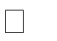  Результаты государственной итоговой аттетстации в 11 классеК ЕГЭ были допущены все обучающиеся 11 класса в количестве 7 человек. Выпускники сдавали 2 обязательных экзамена по русскому языку и математике и 4 выборных предметов, необходимые для получения аттестата о среднем общем образовании и поступлении в ВУЗы.По основным предметам русскому языку, математике, истории, обществознанию, географии средний баллы школы выше краевых. Все выпускники получили аттестаты. Из 7 выпускников поступили в ВУЗ двое, двое – в колледжи, двое выпускников решили пойти в армию. Данные результаты свидетельствуют о том, что уровень и качество подготовки обучающихся школы соответствуют требованиям Федерального стандартов образования и требованиям уровня подготовки учащихся.Выпускники 11 класса показали достаточно хороший уровень овладения учебным материалом на базовом, профильном уровне. Все учащиеся подтвердили годовые отметки и улучшили свой результат по сравнению с годовой отметкой.Согласно графику МИОО проводились диагностические работы и тренировочные работы по математике, также по плану школы проводились внутришкольные ЕГЭ по всем предметам. Учителями – предметниками использовались интернет ресурсы: сайт Дмитрия Гущина «Решу ЕГЭ.ru, сайт А. Ларина, сайт учителя математики Савченко.По всем предметам выпускники выдержали порог.Перед школой стоит задача – дать учащимся качественное образование. Без применения новых технологий это невозможно. Педагогический коллектив школы видит решение этой задачи через активное использование технологии развития критического мышления, коллективного способа обучения и ИКТ. Для этого администрация поставила целью продолжение создания единого информационного пространства школы, отслеживание мониторинга качества образования по школе, разработка инструментария оценки качества образования. Достижение вышеизложенного невозможно без постоянного непрерывного повышения профессионального уровня учителей. В рамках школы постоянно ведется обучение педагогов новым технологиям, но также планируется практическое применение эффективных технологий на уроках, педагогических советах, внутришкольных семинарах, конкурсах педагогического мастерства.Анализ результатов работы школы за год показывает, что необходимо активизировать деятельность коллектива по предпрофильной подготовке, расширить спектр курсов по выбору для более осмысленного выбора учащимися на старшей ступени обучения, что существенно повлияет и на мотивацию обучения, и на конечный результат.Достижения школы и обучающихся в 2018-2019 учебном году.Учащиеся школы ежегодно являются победителями и призерами олимпиад по праву, обществознанию, физкультуре, технологии, ОБЖ, экологии.Наши достижения  на региональном уровне за 2017-2018 у.г:V. Финансово-экономическая деятельность.Источниками финансирования школы являются средства краевого и муниципального бюджетов. За счет средств краевого бюджета осуществляется финансирование расходов по организации учебного процесса, включая оплату труда сотрудников школы, расходы на питание учащихся, расходы на приобретение учебной литературы. За счет средств муниципального бюджета обеспечивается содержание и организация работы школы (оплата коммунальных услуг, проведение текущего ремонта).Бюджетное финансирование покрывает примерно 85 % финансовых нужд школы. Однако бюджетом выделяется недостаточно средств на покупку мебели, технических средств обучения, канцелярских и хозяйственных товаров, покупку художественной литературы для школьной библиотеки, а также на ремонт образовательного учреждения. Между тем для функционирования и развития школы необходимо ежегодно совершенствовать материально-техническую базу школы. Расходование бюджетных средств подробно размещено на сайте школы в разделе «Финансово-хозяйственная деятельность»VI. Приоритетные цели и задачи развития школыВведение Федерального государственного образовательного стандарта, развитие образовательной информационной среды, инклюзивной среды, новые требования к качеству подготовки учителей стимулируют педагогов школы к самосовершенствованию, к творческому поиску.С 2017 года школа начала работать по программе перехода в эффективный режим функционирования, целью которой стало повышение эффективности деятельности школы в обеспечении оптимальных результатов обучения, воспитания и развития каждого обучающегося вне зависимости от социального или культурного статуса семей.Задачи на новый учебный год:Совершенствование системы управления качеством образования в школе;Повышение качества образования через внедрение новых педагогических и информационно-коммуникационных технологий.Ожидаемые научные результаты:1.Модернизация содержания образования, форм и методов педагогической деятельности, обеспечивающих гуманизацию и экологизацию всех сторон деятельности школы.2.Выход школы на уровень современных требований в соответствии с ФГОС общего образования и обучающихся с ОВЗ, с Профессиональными стандартами.Практические результаты:1. Реальное повышение качества образования в начальной, основной и средней школе, уровня личностной самостоятельности учащихся (Уровень качества не ниже 35%. Доля учащихся, поступивших в учебные заведения высшего образования по результатам ЕГЭ не ниже 78%).2. Формирование учебной самостоятельности.3. Разработка нормативно-правовой базы для создания инклюзивной системы обучения.4. Внедрение индивидуальных учебных планов в учебный процесс.Педагогические результаты:1. Разработка инновационных образовательных, педагогических проектов, методических материалов.2. Распространение опыта работы школы через участие в конкурсах ЗОФ, профессиональных конкурсах, НПК, педагогических чтениях, проведение стажировок, семинаров на базе школы.3. Развитие системы работы по непрерывному повышению уровня компетенции педагогов школы.4. Совершенствование системы работы с талантливыми учащимися школы.5. Повышение профессиональной мотивации работников школы.Критерии оценки реализации поставленных задач:уровень обученности и воспитанности учащихся (40 %);мотивация каждого ребенка на успех, мотивационно-личностное развитие (60 % участия в различных развивающих проектах, конкурсах, соревнованиях);уровень интеллектуального развития (результативность участия в интеллектуальных проектах, конкурсах);реализация каждого ребенка в учебной, внеурочной и/или внеклассной работе (мониторинг уровня личностного роста учащегося);соответствие выпускника образу, разработанному в школе.Школа планирует принять участие:в конкурсах образовательных учреждений, активно внедряющих инновационные программы;во Всероссийских дистанционных олимпиадах и  конкурсах;в конкурсах Забайкальского образовательного форума;в экспериментальной деятельности (стажировочные мероприятия по программам «Забайкаловедение», инклюзивного образования);в муниципальных и краевых конкурсах.Перспективы и планы развития:Программа развития школы находится в стадии реализации. Учебно-воспитательная деятельность строится на основе образовательных и адаптированных программ школы: начального общего, основного общего и среднего общего образования.Новые проекты, программы и технологии.  Внедрение проектной деятельности в учебную и воспитательную работу. Организация и проведение качественных образовательных событий.Планируемые структурные преобразования в учреждении. Структурные преобразования в учреждении не планируютсяСпасибо за внимание!Состав рабочей группы по подготовке Публичного отчета1Общая характеристика школы. Введение1.1Основные сведения о школе1.2Характеристика контингента1.3Социальный паспорт школы1.4Администрация и органы ГОУ1.5Анализ социального пространства школы1.6Структура управления1.7Основные позиции Программы развития, решавшиеся в 2018-2019 учебном году2Особенности образовательного процесса2.1Особенности образовательного процесса2.2Организация социально-психологической поддержки2.3Характеристика внутришкольной системы оценки качества2.4Воспитательная система школы2.5Научные общества, творческие объединения2.6Организация методической и научно-экспериментальной работы3Условия осуществления образовательного процесса3.1Режим работы3.2Учебно-материальная база, благоустройство и оснащенность3.3IT – инфраструктура3.4Обеспечение инклюзивной среды для детей-инвалидов и детей с ОВЗ3.5Медицинское обслуживание, оздоровление детей3.6Безопасность образовательной среды школы3.7Кадровый состав школы4Результаты деятельности школы в 2018 – 2019  учебном году4.1Результаты мониторинговых исследований качества обучения4.2Результаты государственной итоговой аттестации в 9-х классах4.3Результаты государственной итоговой аттестации в 11 классе4.4Достижения школы и обучающихся в 2018-2019 учебном году5Финансово-экономическая деятельность6Приоритетные цели и задачи развития школыКоличествоВсего учащихся404Дети ТЖС30Внутренний учет7Учет ОДН4Учет КДНиЗП4Дети из многодетных семей200Дети из малообеспеченных семей256Опекаемые дети13Дети-инвалиды22Дети с ОВЗ74Индивидуальное обучение17Общее количество семей308Полные семьи187Неполные семьи121Многодетные111Опекаемые семьи9Семьи, находящиеся в СОП4На профилактическом учете в КДН5Паспорт программыПаспорт программыНаименованиеПрограмма перехода МОУ «АСОШ № 4» ГО «Поселок Агинское» в эффективный режим функционирования на 2017 – 2020  годыКлючевая идея ПрограммыПовышение качества образования. Совершенствование образовательного процесса с учетом результатов ОГЭ\ЕГЭОсновные разработчикиАдминистрация, педагогический коллектив, Управляющий СоветЦель ПрограммыПовышение эффективности деятельности школы в обеспечении оптимальных результатов обучения, воспитания и развития каждого обучающегося вне зависимости от социального или культурного статуса семей.Основные задачи Программы- анализ и мобилизация внутренних факторов, способствующих повышению эффективности функционирования школы;- учет внешних факторов, способных повлиять на результативность образовательной деятельности школы;- совершенствование образовательной среды, обеспечивающей обучение различных категорий учащихся, их воспитание и развитие;- повышение мотивации обучающихся и побуждение родителей к неравнодушному отношению к образовательным результатам детей;- совершенствование системы профессионального роста учителя, способствующей повышению педагогического мастерства;- развитие эффективного управления педагогическим коллективом, способствующее вовлечению педагогов во внутришкольное управление, активизации ответственности за результаты педагогической деятельности.Структура Программы1. Основания разработки Программы.2. Анализ качественных показателей и SWOT-анализ актуального состояния образовательной системы школы.3. Цель и задачи Программы.4. Сроки реализации Программы и ожидаемые результаты.5. Кадровое, финансовое и материально-техническое обеспечение реализации Программы.6. Реализация программы.7. Ожидаемые результаты реализации Программы.Ожидаемые конечные результаты реализации- обеспечение доступности качественного образования для каждого обучающегося;- повышение успеваемости и уровня качества знаний, результатов ГИА, рост учебных достижений обучающихся;- повышение воспитательного потенциала образовательной деятельности, эффективная организация внеурочной деятельности, рост внеучебных достижений обучающихся;- активизация роли психолого-педагогического сопровождения образовательной деятельности, системы психологической и социальной поддержки обучающихся;- повышение уровня воспитанности и образованности выпускников школы, их социальной успешности;- постепенная смена приоритетов в пользу духовно-нравственных ценностей, осознание ценности качественного образования в родительской среде;- повышение уровня профессиональной компетентности педагогов, их мотивации к освоению и использованию современных образовательных технологий, ответственности за результаты своего труда;- повышение степени удовлетворенности качеством предоставляемых образовательных услуг среди обучающихся и родителей, укрепление позиции школы в образовательном пространстве муниципалитета.Сроки и этапы реализации Программы1. Первый этап (март - июль 2017 г.) –  аналитико-диагностический.Цель: проведение аналитической и диагностической работы, разработка и утверждение программы перехода школы в эффективный режим работы.2. Второй этап (2017 - 2018 учебный год) – деятельностный.Цель: реализация Программы перехода школы в эффективный режим работы, доработка и реализация подпрограмм Программы3. Третий этап (2018 - 2019 учебный год) –  этап промежуточного контроля и коррекции.Цель: отслеживание и корректировка планов реализации Программы, апробация и экспертная оценка информационно-методического обеспечения образовательной деятельности.4. Четвертый завершающий этап (сентябрь 2019 г. - январь 2020 г.).Цель: подведение итогов реализации Программы перехода школы в эффективный режим работы, распространение опыта работы, разработка нового стратегического плана развития школы.Ответственные лица, контактыДиректор школы –  Иванова С.Ц.Зам. директора по УВР –  Бадмацыренова Х.С.Зам.директора по НМР - Доржиева Ж.Б.Зам.директора по ВР -  Доржиева Л.Ю.email: asosh4@gmail.com адрес сайта: https://www.asosh4.com Тел. школы: 8(302)3934847Система организации контроля выполнения программыПодготовка ежегодного доклада директора школы о результатах деятельности школы по реализации программы, отчет перед общественностью, Управляющим Советом, учредителем, самооценка образовательной организации по реализации программы№НаправлениеНазвание программыЭкологическоеЮный цветоводЭкологическоеВолшебное лукошкоЭкологическоеЛесовичокПатриотическое Юный патриотХудожественно-эстетическое творчествоТеатральный кружок «Ассорти»Художественно-эстетическое творчествоУльгэрХудожественно-эстетическое творчествоЗатейникиХудожественно-эстетическое творчествоБумагопластикаХудожественно-эстетическое творчествоУмелые ручкиХудожественно-эстетическое творчествоФантазияХудожественно-эстетическое творчество«Умные пальчики». Работа с детьми ОВЗХудожественно-эстетическое творчество«До-ми-соль-ка» Вокальное пениеСпортивно-оздоровительное Шагай Спортивно-оздоровительное Подвижные игрыСпортивно-оздоровительное Клуб «Лучик». Работа с детьми ОВЗИнтеллектуальное Английский для малышейИнтеллектуальное «Книжный ларец»Интеллектуальное «Умники и умницы»СоциальноеЮИДСоциальноеЮДП на базе ДДТ№НаправлениеНазвание программыЭкологическоеШкольное лесничествоСоциальное ЮДПолицииСоциальное ЮИДСоциальное Моя профессияСоциальное ЮДПожарных на базе ДДТСоциальное Правовой кружокСоциальное СтаростатИнтеллектуальноеНОУ «Умники и умницы»ИнтеллектуальноеПроба пераИнтеллектуальноеПресс-центрИнтеллектуальноеEnglishclubИнтеллектуальноеВ царстве смекалкиИнтеллектуальноеЭрудитИнтеллектуальное«Книжный ларец»ИнтеллектуальноеИнтернет-кафеХудожественно-эстетическое творчествоУльгэрХудожественно-эстетическое творчествоТеатральный кружок «Маскарад»Художественно-эстетическое творчество«До-ми-соль-ка» Вокальное пениеХудожественно-эстетическое творчествоАрт-салонТехническое Мастер Спортивно-оздоровительноеШагайСпортивно-оздоровительноеВолейбол/теннис Спортивно-оздоровительноеЛегкая атлетика/лыжиСпортивно-оздоровительноеБаскетбол/хоккейПатриотическоеКлуб «Патриот»№НаправлениеНазвание программыЭкологическоеШкольное лесничествоСоциальное ЮДПолицииСоциальное Моя профессияСоциальное СтаростатСоциальное ЛидерСоциальное Правовой кружокИнтеллектуальноеНОУ «Умники и умницы»ИнтеллектуальноеПроба пераИнтеллектуальноеПресс-центрИнтеллектуальноеEnglishclubИнтеллектуальноеВ царстве смекалкиИнтеллектуальноеЭрудитИнтеллектуальноеИнтернет-кафеХудожественно-эстетическое творчествоУльгэрХудожественно-эстетическое творчествоТеатральный кружок «Маскарад»Художественно-эстетическое творчество«До-ми-соль-ка» Вокальное пениеХудожественно-эстетическое творчествоАрт-салонТехническое Мастер Спортивно-оздоровительноеШагайСпортивно-оздоровительноеВолейбол/теннис Спортивно-оздоровительноеЛегкая атлетика/лыжиСпортивно-оздоровительноеБаскетбол/хоккейПатриотическоеКлуб «Патриот»№ФИО учителяДолжностьФорма представления пед.опытаТема 1Доржиева Баира Хичиктуевнаучитель физикиМастер-классПроблемно-задачный подход в обучении физике2Батомункуева Бальжин АрсалановнаУчитель истории и обществознанияМастер-классДискуссия как метод активного обучения3Батоева Юлия БаторовнаУчитель английского и китайского языковМастер-классИспользование цифровых приложений в обучении английскому языку4МО учителей начальных классовМастер-классОбразовательная площадка как условие социализации и развития творческих способностей младших школьников№ФИО учителяДолжность, квалификацияОбразовательная инициативаТема1Доржиева Жанна БатожаргаловнаЗам.директора по НМРПроектЭкослет как площадка для экологического воспитания и развития детской инициативы2Доржиева Лариса ЮрьевнаЗам.директора по ВРПроектКлуб «Успех в твоих руках» как воспитательное пространство для подростков, находящихся в конфликте с законом, посредством детского наставничества 3Воронова Людмила ВладимировнаПедагог-психологПроектПрофессиональные пробы как условие успешной социализации обучающихся с ОВЗ4Гатапова Евгения БолотовнаУчитель биологии и химииПроектФестиваль экопроектов «Земля – наш дом»5Бадмацыренов Баир БазарсадаевичПреподаватель-организатор ОБЖПрограмма Отряд юнармейцевВремя мероприятияМесто проведения9.00-9.20Регистрация участниковФойе3.92.63.29.20-10.05Уроки:алгебра в 8 классе, Ерохина Е.И.;биология в 6 классе, Гатапова Е.Б.;русский язык в 5 классе, Пагмаева Д.Б.Фойе3.92.63.210.05-10.15Самоанализ и анализ урока10.20-10.45Коррекционные занятия:Чимитова С.С., учитель-логопед;Воронова Л.В., педагог- психолог1.51.211.45-10.55      Самоанализ занятий11.00-11.25Творческая площадка:Мастерская «Кукла Масленица» 3аСтудия «Масленица» 4аЛаборатория «Вся правда о молоке» 4б2.132.112.711.25-11.35     Образовательная площадка как условие социализации и развития творческих способностей младших школьниковБиблиотека 11.35-12.00Практика реализации АООП в МАОУ «АСОШ№4» Бадмацыренова Х.С., зам.директора по УВР «Адаптивная образовательная среда как условие организации учебного процесса в инклюзивном образовательном пространстве»Библиотека 12.00Обед Обед ВремяСодержание мероприятийСодержание мероприятийСодержание мероприятийМесто проведенияОтветственные08.45-09.15 Доклад «Теоретические и практические основы программы «Мир деятельности».Методическая выставка  Доклад «Теоретические и практические основы программы «Мир деятельности».Методическая выставка  Доклад «Теоретические и практические основы программы «Мир деятельности».Методическая выставка Школьная библиотекаДоржиева Ж.Б., зам.директора по НМРЕрохина Е.И., учитель математикиПрактика реализации программ обученияПрактика реализации программ обученияПрактика реализации программ обученияПрактика реализации программ обученияПрактика реализации программ обученияПрактика реализации программ обучения09.20-10.35УрокиУрок-проектная задача «Бизнес-инкубатор» Урок-проектная задача «Бизнес-инкубатор» 6 классКаб.3.9Ерохина Е.И., учитель математики 09.20-10.35УрокиУрок-практикум «Программирование «цикла» для робота» Урок-практикум «Программирование «цикла» для робота» 7 классКаб.3.11Доржиева Б.Х., учитель физики и ИКТ09.20-10.35УрокиУрок-путешествие «По тропам Алханая» Урок-путешествие «По тропам Алханая» 5 классКаб.2.3Ульзуева Л.И., учитель математики10.40-10.55Самоанализ и анализ уроковСамоанализ и анализ уроковСамоанализ и анализ уроковУчителя, методисты11.15-12.30 Метапредметное погружение«Математический полигон»8-10 кл8-10 кл3.9Доржиева Ж.Б.11.15-12.30 Метапредметное погружениеЭкспериментариум «Запусти самолет»4-5 кл4-5 клАктовый залЕрохина Е.И.Доржиева Б.Х.11.15-12.30 Метапредметное погружение Площадка по моделированию «Солнечная система»6-7 кл6-7 кл2.6Рекреация 1 этажУльзуева Л.И.Гатапова Е.Б.12.30-13.00Анализ метапредметных занятийАнализ метапредметных занятийАнализ метапредметных занятийУчителя, методистыПрезентация передового педагогического опытаПрезентация передового педагогического опытаПрезентация передового педагогического опытаПрезентация передового педагогического опытаПрезентация передового педагогического опытаПрезентация передового педагогического опыта13.30-14.00Мастер-класс «Online лаборатория как средство развития самостоятельности школьников»Мастер-класс «Online лаборатория как средство развития самостоятельности школьников»Мастер-класс «Online лаборатория как средство развития самостоятельности школьников»Каб.3.11Доржиева Б.Х., учитель физики и ИКТ14.00-14.30Мастер-класс «Развитие дивергентного мышления на уроках математики»Мастер-класс «Развитие дивергентного мышления на уроках математики»Мастер-класс «Развитие дивергентного мышления на уроках математики»Каб.3.11Ерохина Е.И., учитель математики14.30-16.00Образовательная мастерская «Взгляд в будущее: векторы развития» Образовательная мастерская «Взгляд в будущее: векторы развития» Образовательная мастерская «Взгляд в будущее: векторы развития» Каб 3.11Доржиева Ж.Б., зам.директора по НМР16.00-16.30Генерация карт событийГенерация карт событийГенерация карт событийКаб.3.11Доржиева Ж.Б., зам.директора по НМР16.30-17.00Рефлексия дня. Обратная связь.Рефлексия дня. Обратная связь.Рефлексия дня. Обратная связь.Каб.3.11Дугарова Ц.Д., ст.преподаватель ГАУ ДПО АИПК №конкурсместоучастник1ЗОФ -2018 Конкурс авторских проектов "Воспитать человека" в номинации "Защита и поддержка несовершеннолетних, находящихся в трудной жизненной ситуации»2Доржиева Л.Ю., зам.директора по ВР2ЗОФ -2018 Конкурс авторских проектов "Воспитать человека" в номинации "Поддержка детских инициатив в общественных объединениях и организациях»3Доржиева Ж.Б., зам.директора по НМР3ЗОФ -2018 Образовательный салон "Дополнительное образование детей: Мир открытых возможностей", номинация "Успех каждого ребенка"3МО учителей начальных классов4Всероссийский конкурс лучших учителейОкружной Грант Базарова С.О., учитель начальных классов5Муниципальный конкурс "Педагог-психолог"2 местоВоронова Л.В., педагог-психолог6Муниципальный конкурс "Учитель года-2019"Диплом за достойное представление опыта инновационной деятельности и роста профессионального мастерстваДиплом Доржиева Б.Х., учитель физики и ИКТ7Муниципальный конкурс молодых педагогов "Молодой педагог - Агинскому образованию"1 местономинация "Мой помощник - кабинет"Гатапова Е.Б., учитель биологии и химии2 местономинация "Орг-ция иссл.д-ти"Чимитова С.С., учитель-логопед3 местономинация "Совр.обр.техн-ии"Александрова С.С., учитель начальных классов8Фестиваль логопедической службы Забайкальского краяДиплом за активное участие Чимитова С.С., учитель-логопедПочетная грамотаЧимитова С.С., учитель-логопед9Межмуниципальный конкурс дополнительных программ летнего отдыха, оздоровления и занятости детей1 место в номинации "Программа профильного лагеря"Доржиева Ж.Б., зам.директора по НМРУльзуева Л.И., учитель математики10Конкурс на присуждение премий лучшим учителям за достижения в педагогической деятельностиФедеральный грантБальжинимаева Г.А., учитель физической культурыФорма публикацииНазвание публикацииУровень, выходные данные публикациистатьяПрофилактика правонарушений среди несовершеннолетних посредством физкультуры и спортаВсероссийское издание «Для педагога» / Свидетельство о публикации Методический семинар Оценивание для обучения и оценивание обученияВсероссийское СМИ «Время знаний» / Справка о публикации Педагогический проектПодвижные игры как средство развития двигательных качеств младших школьников  Всероссийское издание «Портал образования» / Свидетельство о публикации Методические рекомендацииМетодические рекомендации для учителей физической культуры для использования при проведении подвижных игр в школеВсероссийский педагогический журнал «Познание» / Свидетельство о публикацииМастер-классПодвижные игры как средство развития двигательной активности младших школьниковОбразовательный портал «Просвещение» / Сертификат о публикации материала в электронном педагогическом  журналеГруппа по здоровьюКоличество учащихся1 96228431742050Всего 407наименование показателейколичество детей из малоимущих семей, получающих бесплатное питаниеиз них численность учащихся получающиххнаименование показателейколичество детей из малоимущих семей, получающих бесплатное питаниеодноразовое питаниенаименование показателейколичество детей из малоимущих семей, получающих бесплатное питаниетолько горячие завтраки1-4 классы1381585-9 классы14214610-11 классы2026всего (сумма 1-3)300330Начало 2017-2018 Конец 2017-2018Начало 2018-2019 Конец 2018-2019Административно-управленческий персонал4444Учителя30272928Другие педагогические работники 6766Средний педагогический стаж202020,523Средний возраст44444548,6всеговысшаяперваясоответствие% аттестованных2015-201638118460,52016-201738216868.4 2017-2018382141068,42018-2019 3869758ФИОдолжностьназваниеместодатакол- часовпримДашицыренова О.Ф.учитель английского языкаАктуальные вопросы подготовки учащихся к ОГЭ и ЕГЭ по английскому языкуАИПК13-14.09.201816семинарЦыренова Д.Б.учитель географии и экологииОбновление содержания географического образования в условиях реализации ФГОС общего образованияАИПК17-26.09.2018110КПКБатомункуева Б.А.учитель истории и обществознанияАктуальные вопросы преподавания истории и обществознания в контексте ФГОС ОО и предметных концепцийАИПК24.09-03.10.201872КПКНимаева Д.Ц.учитель технологииОценочная деятельность учителя технологии в свете требований ФГОС общего образованияАИПК02-04.10.201824КПКЭхишиев З.Ж.учитель технологииОценочная деятельность учителя технологии в свете требований ФГОС общего образованияАИПК02-04.10.201824КПКЛубсанова Б.Ч.учитель истории и обществознанияШкола молодого педагогаАИПК09-11.10.201824КПКПагмаева Д.Б.учитель русского языка и литературыПрофессиональная деятельность учителя русского языка и литературы в условиях ФГОС общего образованияАИПК19-28.11.2018110КПКБазаров А.Л.учитель музыкиРазработка и проведение современного урока музыки в услових реализации ФГОСУральский ИПКиП23.01-14.02.201972КПКУльзуева Л.И.учитель математикиОбновление содержания математического образования в условиях реализации ФГОС общего образования"АИПК28.03-05.04.2019 72КПКДоржиева Ж.Б.зам.дир по НМРРеализация адаптированных образовательных программ детей с ОВЗ на основе межпредметных технологийИРО22-26.04.201936КПК
стажировкаЖамьянова Ц.Ц.учитель русского языка и литературыРеализация адаптированных образовательных программ детей с ОВЗ на основе межпредметных технологийИРО22-26.04.201936КПК
стажировкаСоболева Е.А.учитель начальных классовРеализация ФГОС НОО: проектирование, планирование и реализацияАИПК18.03-09.04.201972КПКЗахарова Л.Д.учитель начальных классовРеализация ФГОС НОО: проектирование, планирование и реализацияАИПК18.03-09.04.201972КПКАлександрова С.С.учитель начальных классовРеализация ФГОС НОО: проектирование, планирование и реализацияАИПК18.03-09.04.201972КПКНимаева Д.Ц.учитель ИЗО и технологииОбновление содержания и методики преподавания учебных предметов ОО "Искусство" в условиях реализации ФГОС общего образованияАИПК08-15.04.201972КПКЭхишиев З.Ж.учитель ИЗО и технологииОбновление содержания и методики преподавания учебных предметов ОО "Искусство" в условиях реализации ФГОС общего образованияАИПК08-15.04.201972КПКНимаева Д.Ц.учитель ИЗО и технологииТехнологии проектирования и реализации образовательной деятельности по технологии в контексте ФГОС общего образованияАИПК08-13.04.201972КПКЭхишиев З.Ж.учитель ИЗО и технологииТехнологии проектирования и реализации образовательной деятельности по технологии в контексте ФГОС общего образованияАИПК08-13.04.201972КПКГатапова Е.Б.учитель биологии и химииСовершенствование методики преподавания химии в условиях реализации ФГОС общего образованияАИПК20-28.05.201972КПКуровеньнаградаФИОдолжностьпримечаниеКомитет образованияПочетная грамотаДондокова Д.Р.Социальный педагогДень учителяКомитет образованияПочетная грамотаБатомункуева Б.А.Учитель истории и обществознанияПоследний звонокКомитет образованияБлагодарностьБадмацыренов Б.Б.Преподаватель-организатор ОБЖПо итогам годаКомитет образованияБлагодарностьЦыдыпов Б.Д.Учитель физкультурыПо итогам годаАдминистрация ГО «Поселок Агинское»Почетная грамотаЭхишиев З.Ж.Учитель технологииДень учителяАдминистрация ГО «Поселок Агинское»Почетная грамотаГатапова Е.Б.Учитель биологииПоследний звонокАдминистрация ГО «Поселок Агинское»БлагодарностьРабданова Б.К.Учитель бурятского языка и литературыПо итогам годаДума ГО «Поселок Агинское»Почетная грамотаЖамьянова Ц.Ц.Учитель русского языка и литературыДень учителяДума ГО «Поселок Агинское»Почетная грамотаСоболева Е.А.Учитель начальных классовПоследний звонокАдминистрация Агинского Бурятского округаБлагодарственное письмоЕрохина Е.И.Учитель математикиПо итогам годаАдминистрация Агинского Бурятского округаБлагодарственное письмоДоржиева Б.Х.Учитель физики, ИКТПо итогам годаМинистерство просвещения РФПочетная грамотаДамдинова Ц.Б.Учитель начальных классовВсего учащихсяПисало уровеньуровеньуровеньДо школыДо школыДо школыВсего учащихсяПисало НизкийСредний Высокий д\сп\пдома676018281441121Предмет Средний баллВыполнение Качество Русский язык10,2579,549,5Математика 10,296,166,5Окружающий мир 179664Предмет Средний баллВыполнение Качество Русский язык29,879,872,7Математика 9,282,350,3Биология  15,110043,3История 6,487,852,3Предмет Средний баллВыполнение Качество Русский язык328956Математика 7,48328Биология  137921История 7,98421География 117217Обществознание 9,76316Предмет Средний баллВыполнение Качество Русский язык24,674,730Математика 1086,433,2Английский язык7,631,60Обществознание 11,455,214,5Предмет Средний баллВыполнение Качество Физика  10710География 1110014Английский язык23100712018-2019 учебный год2018-2019 учебный год2018-2019 учебный год2018-2019 учебный годУровниНачальныйОсновнойСреднийПо школеВсего учащихся23815119408Аттестовано17615019345Отличников5106Хорошистов683110109% успеваемости10099,310099,3% качества41,521,352,640Предмет2018-2019русский языкСредний балл25,8успеваемость100качество35,7математикаСредний балл12,4успеваемость100качество32,1ОбществознаниеСредний балл20,9Обществознаниеуспеваемость100Обществознаниекачество40Биология Средний балл29,3Биология успеваемость100Биология качество75История Средний балл22,5История успеваемость100История качество50Физика Средний балл20,5Физика успеваемость100Физика качество50Информатика  и ИКТСредний балл10Информатика  и ИКТуспеваемость100Информатика  и ИКТкачество31,8ХимияСредний балл27Химияуспеваемость100Химиякачество100ПредметКоличество учащихсяВыше мин% выше минСредний тестовый баллБолее 70% более 70Более 55% более 55Русский язык7710035228,6571,4Математика профиль215070000Обществознание6466,7220000Биология 3266,7130000Математика базаСредний тестовый баллКоличество учащихся«2»«3»«4»«5»АСОШ№41350140Победители и призеры муниципального этапа ВОШ- 2018 (14 мест)Победители и призеры муниципального этапа ВОШ- 2018 (14 мест)Победители и призеры муниципального этапа ВОШ- 2018 (14 мест)Победители и призеры муниципального этапа ВОШ- 2018 (14 мест)Победители и призеры муниципального этапа ВОШ- 2018 (14 мест)предметучащийсяклассместоучительобществознаниеСамохвалов Анатолий72 местоБатомункуева Б.А.обществознаниеЗыбцев Илья103 местоБатомункуева Б.А.физкультураЕрофеева Карина71 местоЦыдыпов Б.Д.физкультураРинчинова Бальжин101 местоЦыдыпов Б.Д.физкультураБалданов Нима103 местоЦыдыпов Б.Д.биологияТрухин Вячеслав82 местоГатапова Е.Б.астрономияСодномова Инесса93 местоДоржиева Б.Х.экологияРинчинова Бальжин102 местоЦыренова Д.Б.правоКирпач Маргарита111 местоБатомункуева Б.А.ОБЖРинчинова Бальжин103 местоБадмацыренов Б.Б.технологияДугарова Вика72 местоНимаева Д.Ц.технологияБалданов Нима102 местоЭхишиев З.Ж.бурятский языкДугарова Вика72 местоРабданова Б.К.бурятский языкБазарова Арюхан73 местоРабданова Б.К.Победители и призеры муниципального этапа олимпиады младших школьников Победители и призеры муниципального этапа олимпиады младших школьников Победители и призеры муниципального этапа олимпиады младших школьников Победители и призеры муниципального этапа олимпиады младших школьников Победители и призеры муниципального этапа олимпиады младших школьников предметФИО учащихсяклассместоучительматематикаРинчиндоржиев Алдар2 а3Базарова С.О.русский языкПахомова Вероника3 а2Кондрашенко Л.Б.Достижения в НПК в 2018-2019 учебном годуДостижения в НПК в 2018-2019 учебном годуДостижения в НПК в 2018-2019 учебном годуДостижения в НПК в 2018-2019 учебном годуДостижения в НПК в 2018-2019 учебном годуДостижения в НПК в 2018-2019 учебном году№НПКсрокисрокиФИО учащегосяФИО учащегосяклассместоФИО учителямуниципальный этапмуниципальный этапмуниципальный этапмуниципальный этапмуниципальный этапмуниципальный этапмуниципальный этапмуниципальный этапмуниципальный этап1НПК "Шаг в будущее. Юниор-2019"22 ноября 201822 ноября 2018Галсандашиев ЦыренГалсандашиев Цырен2 а1Базарова С.О.1НПК "Шаг в будущее. Юниор-2019"22 ноября 201822 ноября 2018Захарова АнгелинаЗахарова Ангелина2 а2Базарова С.О.1НПК "Шаг в будущее. Юниор-2019"22 ноября 201822 ноября 2018Никитин ВадимНикитин Вадим4 а1Дамдинова Ц.Б.1НПК "Шаг в будущее. Юниор-2019"22 ноября 201822 ноября 2018Зинатуллина ЕвгенияЗинатуллина Евгения2 в2Захарова Л.Д.1НПК "Шаг в будущее. Юниор-2019"22 ноября 201822 ноября 2018Пахомова ВероникаПахомова Вероника3 а3Кондрашенко Л.Б.1НПК "Шаг в будущее. Юниор-2019"22 ноября 201822 ноября 2018Брюхов АртемБрюхов Артем4 б3Соболева Е.А.1НПК "Шаг в будущее. Юниор-2019"22 ноября 201822 ноября 2018Цырендоржиев ДимчикЦырендоржиев Димчик3 б1Дамдинова Р.В.1НПК "Шаг в будущее. Юниор-2019"22 ноября 201822 ноября 2018Анисимова АринаАнисимова Арина3 б2Дамдинова Р.В.1НПК "Шаг в будущее. Юниор-2019"22 ноября 201822 ноября 2018Лубсанова КристинаЛубсанова Кристина3 а3Кондрашенко Л.Б.1НПК "Шаг в будущее. Юниор-2019"22 ноября 201822 ноября 2018Цыбеков КириллЦыбеков Кирилл63Ерохина Е.И.1НПК "Шаг в будущее. Юниор-2019"22 ноября 201822 ноября 2018Григорян АртемГригорян Артем7 а2Гатапова Е.Б.2НПК "Шаг в будущее-2019"24.11.201824.11.2018Цоктоева ДыжитЦоктоева Дыжит9 б3Батоева Ю.Б.2НПК "Шаг в будущее-2019"24.11.201824.11.2018Батоцыренова ВалентинаБатоцыренова Валентина111Воронова Л.В.2НПК "Шаг в будущее-2019"24.11.201824.11.2018Попова АлинаПопова Алина9 а1Цыренова Д.Б.2НПК "Шаг в будущее-2019"24.11.201824.11.2018Ерофеев ЭдуардЕрофеев Эдуард111Эхишиев З.Ж.3НПК "Шаг в науку" группа "Юниор"20.02.201920.02.2019Макаров РоманМакаров Роман82Доржиева Б.Х.3НПК "Шаг в науку" группа "Юниор"20.02.201920.02.2019Григорян Артем Григорян Артем 72Гатапова Е.Б.3НПК "Шаг в науку" группа "Юниор"20.02.201920.02.2019Маслова АлександраМаслова Александра62Цыренова Д.Б.3НПК "Шаг в науку" группа "Юниор"20.02.201920.02.2019Цыбеков КириллЦыбеков Кирилл63Ерохина Е.И.4Конкурс исследовательских работ "Интересные факты из жизни Н.В.Гоголя"апр.19апр.19Кирпач МаргаритаКирпач Маргарита112Воронова Л.В.Межмуниципальный Межмуниципальный Межмуниципальный Межмуниципальный Межмуниципальный Межмуниципальный Межмуниципальный Межмуниципальный Межмуниципальный 1НПК, посвященная памяти Б.Б.НамсараеваНПК, посвященная памяти Б.Б.Намсараева19.04.201919.04.2019Сампилов Влад7 а3Гатапова Е.Б.2НПК, посвященная памяти Б.Б.НамсараеваНПК, посвященная памяти Б.Б.Намсараева19.04.201919.04.2019Дамбаев Арсалан7 а3Гатапова Е.Б.3НПК, посв 100-летию ЖабонаНПК, посв 100-летию Жабона26.04.201926.04.2019Арелтуева Алина9 а1Пагмаева Д.Б.4НПК "Сохраним и сбережем Алханай"НПК "Сохраним и сбережем Алханай"26.04.201926.04.2019Григорян Артем7 а1Гатапова Е.Б.4НПК "Сохраним и сбережем Алханай"НПК "Сохраним и сбережем Алханай"26.04.201926.04.2019Маслова Александра63Цыренова Д.Б.Региональный этапРегиональный этапРегиональный этапРегиональный этапРегиональный этапРегиональный этапРегиональный этапРегиональный этапРегиональный этап1НПК "Шаг в будущее. Юниор-2019"НПК "Шаг в будущее. Юниор-2019"14.12.201914.12.2019Брюхов Артем4 б1Соболева Е.А.2НПК "Шаг в науку" группа "Юниор"НПК "Шаг в науку" группа "Юниор"23.03.201923.03.2019Макаров Роман83Доржиева Б.Х.№конкурсместоучастник1ЗОФ -2018 Конкурс авторских проектов "Воспитать человека" в номинации "Защита и поддержка несовершеннолетних, находящихся в трудной жизненной ситуации»2Доржиева Л.Ю., зам.директора по ВР2ЗОФ -2018 Конкурс авторских проектов "Воспитать человека" в номинации "Поддержка детских инициатив в общественных объединениях и организациях»3Доржиева Ж.Б., зам.директора по НМР3ЗОФ -2018 Образовательный салон "Дополнительное образование детей: Мир открытых возможностей", номинация "Успех каждого ребенка"3МО учителей начальных классов4Всероссийский конкурс лучших учителейОкружной Грант Базарова С.О., учитель начальных классов5Муниципальный конкурс "Педагог-психолог" номинация "Организация иссл.д-ти"2 место
Воронова Л.В., педагог-психолог6Муниципальный конкурс "Учитель года-2019"
Диплом за достойное представление опыта инновационной деятельности и роста профессионального мастерстваДиплом Доржиева Б.Х., учитель физики и ИКТ7Муниципальный конкурс молодых педагогов "Молодой педагог - Агинскому образованию" номинация "Мой помощник - кабинет номинация "Организация иссл.д-ти" номинация "Совр.обр.технологии"1 место
"Гатапова Е.Б., учитель биологии и химии7Муниципальный конкурс молодых педагогов "Молодой педагог - Агинскому образованию" номинация "Мой помощник - кабинет номинация "Организация иссл.д-ти" номинация "Совр.обр.технологии"2 место
Чимитова С.С., учитель-логопед7Муниципальный конкурс молодых педагогов "Молодой педагог - Агинскому образованию" номинация "Мой помощник - кабинет номинация "Организация иссл.д-ти" номинация "Совр.обр.технологии"3 место
Александрова С.С., учитель начальных классов8Фестиваль логопедической службы Забайкальского краяДиплом за активное участие Чимитова С.С., учитель-логопед8Фестиваль логопедической службы Забайкальского краяПочетная грамотаЧимитова С.С., учитель-логопед9Межмуниципальный конкурс дополнительных программ летнего отдыха, оздоровления и занятости детей номинации "Программа профильного лагеря"1 место в Доржиева Ж.Б., зам.директора по НМР
Ульзуева Л.И., учитель математики10Конкурс на присуждение премий лучшим учителям за достижения в педагогической деятельностиФедеральный грантБальжинимаева Г.А., учитель физической культуры